Қазақстан Республикасы Білім және ғылым министрлігіМинистерство образования и науки Республики КазахстанThe Ministry of Education and Science«Bolashaq» Академиясы (Қарағанды, Қазақстан)Академия «Bolashaq» (Караганда, Казахстан)«Bolashaq» Academy (Karaganda, Kazakhstan)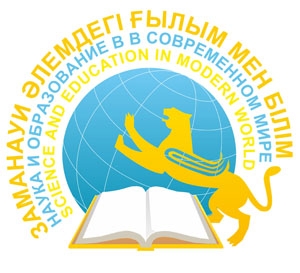 «ЗАМАНАУИ ӘЛЕМДЕГІ ҒЫЛЫМ МЕН БІЛІМ»аттыхалықаралық ғылыми-тәжірибелік конференцияБ А Ғ Д А Р Л А М А С ЫП Р О Г Р А М М Амеждународной научно-практической конференции«НАУКА И ОБРАЗОВАНИЕ В СОВРЕМЕННОМ МИРЕ»P R O G R A M M Аof the international scientific-practical conference«SCIENCE AND EDUCATION IN THE MODERN WORLD»Қарағанды – Караганды - KaragandyБолашак-Баспа2021Құрметті _____________________________________________________!Сізді «Заманауи әлемдегі ғылым мен білім» тақырыбында өтетін Халықаралық ғылыми-тәжірибелік конференцияға қатысуға шақырамыз.Конференция 2021 жылы 23 сәуірде онлайн режимінде өтеді.Ұйымдастыру комитетіУважаемый(-ая) _______________________________________________!Приглашаем Вас принять участие в работе Международной научно-практической конференции на тему: «Наука и образование в современном мире»Конференция состоится 23 апреля 2021 года в режиме онлайн. ОргкомитетRespected ____________________________________________________!We invite you to take part in work of the International scientific and practical conference on the subject: «Science and education in the modern world».The conference will be held April 23, 2021 online.Organizing committeeПАРТНЕРЫ-ОРГАНИЗАТОРЫ МЕЖДУНАРОДНОЙ НАУЧНО-ПРАКТИЧЕСКОЙ КОНФЕРЕНЦИИ«НАУКА И ОБРАЗОВАНИЕ В СОВРЕМЕННОМ МИРЕ»КОНФЕРЕНЦИЯ КҮНТІЗБЕСІҚатысушыларды тіркеу 2021 жылғы 23 сәуірде сағат 10.00-ге дейін жүзеге асырылады23 сәуір 2021 ж., жұма10.00-13.00 - Пленарлық мәжіліс13.00-14.30 – Үзіліс14.30-16.30- Секциялық мәжілістер 16.30-17.00 - Қорытынды мәжілісКАЛЕНДАРЬ КОНФЕРЕНЦИИРегистрация участников будет осуществляться до 10.00 23 апреля 2021 года23 апреля 2021, пятница10.00-13.00 - Пленарное заседание13.30-14.30 – Перерыв14.30-16.30 – Секционные заседания 16.30-17.00 - Заключительное заседаниеCALENDAR OF THE CONFERENCERegistration of participants will be carried out until 10:00 on April 23, 2021April 23, 2021, Friday10.00-13.00 - Plenary session13.00 – 14.30 - Break14.30- 16.30 Sectional sessions 16.30-17.00 - Concluding sessionРЕГЛАМЕНТ ВЫСТУПЛЕНИЙпленарлық мәжіліс 10-15 мин. пленарное заседание 10-15 мин.plenary session 10-15 min.баяндамашыларға сұрақтар – 5 мин.вопросы докладчикам - 5 мин.questions to the speakers - 5 min.секциялық мәжіліс 7-10 мин. секционные заседания 7-10 мин.breakout sessions 7-10 min.ҰЙЫМДАСТЫРУ КОМИТЕТІОРГАНИЗАЦИОННЫЙ КОМИТЕТORGANISING COMMITTEEChairperson: Mulibaev Kural Nesipbekovich, Rector of the Bolashak Academy, Candidate of Philosophy, Professor Vice-chairman: Smolkina Tatyana Petrovna, Vice-Rector for Research and International Cooperation of the Bolashak Academy, Candidate of Pedagogical Sciences, ProfessorCo-Chairs: Aleksandrov Andrey Yuryevich, Rector of FSBEI HE Chuvash State University. I.N. Ulyanova, Ph.D., Associate ProfessorAlimdzhanov Ibrohim Inamovich, Rector of Tashkent Pharmaceutical Institute, MD, ProfessorAmоnashvili Shalva Aleksandrovich, President of the International Center for Humane Pedagogy, doctor of pedagogical sciences, ProfessorAsadullin Rail Mirvayevich, Rector of Bashkir State Pedagogical University named after M.Akmuly, doctor of pedagogical sciences, Professor Babin Valery Gennadievich, Rector of Gorno-Altai State University, Candidate of Historical Sciences, Associate ProfessorProkazin Dmitry Leonidovich, Head of the Barnaul Law Institute of the Ministry of Internal Affairs of the Russian Federation, candidate of legal sciences, police colonelHolmuradov Rustam Ibragimovich, Rector of Samarkand State University, Doctor of Technical Sciences, Professor Kovalsky Alexey Alekseevich, Director of the Sterlitamak Branch of the Bashkir State University, Candidate of Physical and Mathematical Sciences Nechiporenko Valentina Vasilyevna, Rector of the Khortitsk National Training and Rehabilitation Academy, Doctor of Pedagogical Sciences, Associate ProfessorOgarenko Victor Nikolayevich, Rector of the Classical Private University, Doctor of Science in Public Administration, Professor Sagitov Salavat Talgatovich, rector of the Bashkir State Pedagogical University named after M. Akmulla, doctor of pedagogical sciences, professor Umar Chomakly, Rector of Ataturk International University, Doctor of Sciences, ProfessorYakushin Vladimir Andreevich, Rector of the Volzhsky University named after V.N. Tatishchev, Doctor of Law, ProfessorGaffar Numan Usmonzoda Rector, Tajik State Pedagogical University named after S. Aini, Doctor of Historical Sciences, ProfessorKrasnova Tatyana Grigoryevna Rector of Khakass State University named after N.F. Katanaova, Doctor of Economics, ProfessorKiturko Irina Fedorovna Rector, Grodno State University named after Yanka Kupala, candidate of historical sciences, associate professorMembers of the organizing committee and the editorial boardRysmagambetova Gulnara Musievna, the first Pro-rector of the Bolashaq Academy, Candidate of Legal Sciences, ProfessorKireeva Uldai Takbergenovna, Vice-Rector for Academic and Methodical Work Akhmetova Botagoz Telmanovna Vice-Rector for Social and Educational Work, Master of Economics of the Bolashaq Academy, Candidate of Pedagogical Sciences, Associate ProfessorSmagulova Gulnaz Sapargalievna, Specialist of the Center for Legal and Economic ResearchAsakaeva Dana Salamatovna, Head of the Department of Pedagogy and Psychology, Candidate of Pedagogical Sciences, Associate ProfessorGazikhanova Zhanar Gazizovna, Head of the Department of Foreign Languages and Intercultural Communication, Doctor of Philosophy PhD Daribekova Aigul Sagatbekovna, Head of the Department of Finance, Candidate of Economic Sciences, ProfessorKabzhanov Akylbek Taibulatovich, head of the department of legal disciplines, candidate of legal sciences, professorKasenov Elaman Baltaevich, Head of the Department of General Education Disciplines, Candidate of Historical Sciences, Associate Professor.Kaldybaeva Aigul Kudaibergenovna, Head of the Department of Pharmaceutical Disciplines, Candidate of Chemical Sciences, Associate Professor Sembiev Kurmangazy Zakirovich, head of the department of Kazakh language and literature, candidate of philological sciences, professorKhrapchenkova Nadezhda Ivanovna, Head of the Department of Preschool and Primary Education, Candidate of Pedagogical Sciences, ProfessorAbdrakhmanov Rustem Khasenovich, Master of Education, Associate Professor of the Department of Kazakh Language and LiteratureAbdizhami Aytugan Zhumakhmetovna, PhD in Law, Associate Professor, Associate Professor of the Department of Legal Disciplines Bokizhanova Galiya Kaskarbekovna, candidate of pedagogical sciences, associate professor of the department of preschool and elementary educationKorzhumbaeva Maral Berekelovna, сandidate of Pedagogical Sciences, Associate Professor of the Department of Pedagogy and PsychologyMaryshkina Taisiya Vladimirovna, Master of Arts, Senior Lecturer, Department of Foreign Languages and Intercultural CommunicationPimenov Alexander Vasilievich, candidate of economic sciences, associate professor of the Department of FinanceTnimova Gulbagiza Taufikovna, doctor of medical sciences, professor of the department of pharmaceutical disciplinesShashchanova Mayra Balievna, candidate of technical sciences, professor of the department of general education disciplinesПАМЯТКАУЧАСТНИКА МЕЖДУНАРОДНОЙ НАУЧНО-ПРАКТИЧЕСКОЙon-line видеоконференции«НАУКА И ОБРАЗОВАНИЕ В СОВРЕМЕННОМ МИРЕ»Уважаемый участник конференции, 23 апреля 2021 года запланировано проведение Международной научно-практической конференции «Наука и образование в современном мире» Zoom.Тема: Международная научно-практическая конференция «Наука и образование в современном мире»Время: 23 апр. 2021 09:00 (по времени Нур-Султан)Подключиться к конференции Zoomhttps://us02web.zoom.us/j/7908916613?pwd=aEE2YzMyOFpvNldyVHl0NzQxdFd0UT09Идентификатор конференции: 790 891 6613Код доступа: 741963РЕГИСТРАЦИЯ УЧАСТНИКОВбудет осуществляться до 10.00 23 апреля 2021 годаПЛЕНАРНОЕ ЗАСЕДАНИЕ23 апреля 2021 года с 10.00 до 13.00СЕКЦИОННЫЕ ЗАСЕДАНИЯ23 апреля 2021 года с 14.30 до 16.30ПОДВЕДЕНИЕ ИТОГОВ КОНФЕРЕНЦИИ23 апреля 2021 года с 16.30 до 17.00Присоединение к секционным заседаниям видеоконференции осуществляется с 14-00 до 14-30, начало секционных заседаний в 14-30.Для участия в секционном заседании и проведения видеоконференции организованы следующие секционные залы для заслушивания и обсуждения докладов по тематикам:Секционный зал 1 - Актуальные проблемы юридической науки и правоприменительной практики;Секционный зал 2 - Развитие финансовой системы в современной экономике;Секционный зал 3 - Современная языковая ситуация в полиязычном мире;Секционный зал 4 - Новые направления в языкознании и национальной литературе;Секционный зал 5 - Современные научные исследования: актуальные вопросы, достижения и инновации;Секционный зал 6 - Педагогика и психология: актуальные проблемы и тенденции развития;Секционный зал 7 - Актуальные проблемы развития социально-гуманитарных наук;Секционный зал 8 - Современные аспекты биологии, медицины и фармации.КОНФЕРЕНЦИЯНЫҢ АШЫЛУЫ - ОТКРЫТИЕ КОНФЕРЕНЦИИПЛЕНАРЛЫҚ МӘЖІЛІС – ПЛЕНАРНОЕ ЗАСЕДАНИЕӘріптес жоғары оқу орындарына ғылыми шығармашылықбірлестіктегі жұмысы үшін алғыс білдіреміз!«Заманауи әлемдегі ғылым мен білім» Халықаралық ғылыми-практикалық конференциясының ұйымдастыру комитеті Ақмолла атындағы Башқұрт мемлекеттік педагогикалық университеті әкімшілігіне (Уфа қ., Башқұртстан, Ресей Федерациясы) ректоры – Р.М.Асадуллин, Башқұрт мемлекеттік педагогикалық университетінің Стерлитамак филиалына (Стерлитамак қ., Башқұртстан,Ресей Федерациясы) директоры А.А.Ковальский, Классикалық жеке университетке (Запорожье қ., Украина) ректоры  В.Н.Огаренко, В.Н.Татищев атындағы Волга университетіне (Тольятти, Ресей) ректоры  В.А.Якушин, Барнаул заң институтының (Барнаул Ресей Федерациясы) бастығы Буряков С.К., Ташкент фармацевтикалық институты (Ташкент Өзбекстан) ректоры Алимджанов И.И.; Самарканд мемлекеттік университеті (Самарканд Өзбекстан) ректоры Холмурадов Р.И., Тау-Алтай мемлекеттік университеті (Алтай Республикасы, Ресей Федерациясы) ректоры Бабин В.Г., И.Н..Ульянов атындағы Чуваш мемлекеттік университеті (Чебоксары, Чуваш Республикасы) ректоры Александров А.Ю., Мемлекеттік гуманитарлық техникалық университеті (Орехово-Зуево Ресей Федерациясы) ректоры Юсупова Н.Г., Волгоград Бизнес Институты (Волгоград Ресей Федерациясы) ректоры Ващенко А.А., Хортица ұлттық оқу және оңалту академиясы. (Запорожье, Украина) ректоры Нечипоренко В.В., Мәскеу халықаралық академиясы» жоғары білім берудің меншік оқу мекемесі (Мәскеу, Ресей Федерациясы) ректоры Терентий Л.М., Ататүрік университеті (Эрзурум, Түркия) ректоры Кочак Х., Халықаралық гуманитарлық педагогика орталығы (Мәскеу, Ресей Федерациясы) президенті Амонашвили Ш.А., Н.Ф. Катанаов атындағы Хакас мемлекеттік университеті (Абакан, Ресей Федерациясы) ректоры Т. Г. Краснова, Янка Купала атындағы Гродно мемлекеттік университеті, (Беларусь Республикасы) ректоры Китурко И.Ф., С.Айни атындағы Тәжік мемлекеттік педагогикалық университеті (Тәжікстан) ректоры Гаффори Н.У. шексіз алғыс білдіреді. Конференцияға жұмысына белсенді қатысқаны үшін барлық әріптеске ерекше ризашылық білдіреміз.Благодарим вузы-партнерыза творческое научное сотрудничество!Оргкомитет Международной научно-практической конференции «Наука и образование в современном мире» выражает глубокую благодарность администрации Башкирского государственного педагогического университета им. Акмуллы (Уфа, Башкортостан, Российская Федерация), в лице ректора Асадуллина Р.М. и Стерлитамакского филиала Башкирского государственного университета (Стерлитамак, Башкортостан, Российская Федерация), в лице директора Ковальского А.А., Классического приватного университета (Запорожье, Украина), в лице ректора Огаренко В.Н., Волжского университета имени В.Н.Татищева (Тольятти, Ресей), в лице ректора Якушина В.А., Барнаульского юридического института МВДРФ (Барнаул, Российская Федерация) в лице начальника Ким Д.В., Ташкентского фармацевтического института (Ташкент, Республика Узбекистан) в лице ректора Алимджанова И.И., Самаркандского государственного университета (Самарканд, Республика Узбекиста)н в лице ректора Холмурадова Р.И., Горно-Алтайского государственного университета (Республика Алтай, Российская Федерация) в лице ректора Бабина В.Г., Чувашского государственного университета им. И.Н.Ульянова (Чебоксары, Чувашская Республика) в лице ректора Александрова А.Ю., Хортицкая национальная учебно-реабилитационная академия (Запорожье, Украина) в лице ректора Нечипоренко В.В, Университет Ататюрк (Эрзурум, Турция) в лице ректора Кочак Х., Международный центр гуманной педагогики. (Москва, Российская Федерация) в лице президента Амонашвили Ш.А., Хакасского государственного университета им. Н.Ф. Катанаова (Абакан, Российская Федерация) в лице ректора Красновой Т.Г., Гродненского государственного университета имени Янки Купалы, (Республика Беларусь) в лице ректора Китурко И.Ф, Таджикского государственного педагогического университета им. С.Айни (Таджикистан) в лице ректора Гаффори Н.У.СЕКЦИЯ № 1ҚАЗАҚСТАН РЕСПУБЛИКАСЫ ЗАҢНАМАСЫНЫҢ ДАМУ МӘСЕЛЕЛЕРІПЕРСПЕКТИВЫ РАЗВИТИЯ ЗАКОНОДАТЕЛЬСТВА РЕСПУБЛИКИ КАЗАХСТАНACTUAL PROBLEMS OF LEGAL SCIENCE AND LAW ENFORCEMENT PRACTICEТөраға: з.ғ.к., профессор Қабжанов Ақылбек ТайбулатовичПредседатель: к.ю.н., профессор Кабжанов Акылбек ТайбулатовичХатшы: з.ғ.к., доцент Әбдіжами Айтуған ЖұмахметқызыСекретарь: к.ю.н., доцент Абдижами Айтуган Жұмахметқызы1. Александрова А.А., Уразаева В.А., ФГБОУ ВО Хакасский государственный университет имени Н.Ф. Катанова, г. Абакан, Российская ФедерацияОсобенности реализации (заЩиты) прав детей, находящихся под опекой или попечительством в Республике Хакасия2. Аманбаева А.М., Ержанов А.К., Казахстанский университет инновационных и телекоммуникационных систем, г.Уральск, Республика КазахстанТОЛЕРАНТНОСТЬ И ОБЩЕСТВЕННОЕ СОГЛАСИЕ – ОСНОВА НЕЗАВИСИМОГО ГОСУДАРСТВА3. Амр ен ова А.Г., Кар аган дин ский ун ивер ситет им.Е.А. Букетова, г.Караганда, Республика Казахстан.ПОНЯТИЕ НОТАРИАТА И НОТАРИАЛЬНОЙ ДЕЯТЕЛЬНОСТИ 4. Арыстанбеков М.А. д.ю.н., доцент НЦ Правовых и экономических исследований, «Академия «Bolashaq», г.Караганда, Республика Казахстан.ПЕРСПЕКТИВНЫЕ НАПРАВЛЕНИЯ РАЗВИТИЯ СОВРЕМЕННОЙ КРИМИНАЛИСТИКИ5. Ахметова А.К., Ақтау жалпы орта білім беретін мектебі,  Қарағанды облысы Жаңаарқа ауданы Ақтау ауылыҚАЗАҚҚА ӨЗ ТӨЛ ӘЛІПБИІ ҚАЖЕТ6. Әбдіжәми А.Ж., «Bolashaq» академиясы, Қарағанды қ, Қазақстан РеспубликасыЖАҺАНДАНДАНУ ЖАҒДАЙЫНДАҒЫ БІЛІМ БЕРУ ЖҮЙЕСІ: БҮГІНІ МЕН ЕРТЕҢІ7. Әбдіжәми А.Ж., Шевченко Е.Н., «Академия «Bolashaq», г.Караганда, Республика Казахстан.ЗНАЧЕНИЕ КВАЛИФИКАЦИИ ПРЕСТУПЛЕНИЙ8. Баймышева Д.Н., Академии «Bolashaq», г.Караганда, Республика Казахстан.СИСТЕМА УГОЛОВНОГО ПРОЦЕССА ПО ЗАКОНОДАТЕЛЬСТВУ РЕСПУБЛИКИ КАЗАХСТАН9. Байниязова М.Г, Алдиярова Н.М., Қазақстан инновациялық және телекоммуникациялық жүйелер университеті, Орал қ., Қазақстан Республикасы.ҚАЗАҚСТАН РЕСПУБЛИКАСЫНДА ЖЕР ҚАТЫНАСТАРЫН РЕТТЕЙТІН ЗАҢНАМАЛАРДЫ ЖЕТІЛДІРУДІҢ КЕЙБІР ҚҰҚЫҚТЫҚ МƏСЕЛЕЛЕРІ10. Бирюкова К.Э. , Мусаева Е.В., ФГБОУ ВО Хакасский государственный университет имени Н.Ф. Катанова, г. Абакан, Российская ФедерацияМЕЖДУНАРОДНАЯ ЗАЩИТА ПРАВ ДЕТЕЙ-ИНВАЛИДОВ11. Благов Ю.В., ОАНО ВО «Волжский университет имени В.Н. Татищева», г. Тольятти, Российская ФедерацияСУВЕРЕНИТЕТ ГОСУДАРСТВА В УСЛОВИЯХ ГЛОБАЛИЗАЦИИ12. Галеева Г. Р., ОАНО ВО «Волжский университет им. В.Н. Татищева», г. Тольятти, Российская ФедерацияПРАВОВОЕ РЕГУЛИРОВАНИЕ ЗАКЛЮЧЕНИЯ БРАКА И ОБСТОЯТЕЛЬСТВА, ПРЕПЯТСТВУЮЩИЕ К ЕГО ЗАКЛЮЧЕНИЮ, В ЗАКОНОДАТЕЛЬСТВЕ РОССИИ13. Головко И.И., Санкт-Петербургский юридический институт (филиал) Университета прокуратуры Российской Федерации, г. Санкт-Петербург, Российская ФедерацияПРОБЛЕМЫ ДОКАЗЫВАНИЯ ПО ДЕЛАМ ОБ ОБРАЩЕНИИ ИМУЩЕСТВА СЛУЖАЩИХ В ДОХОД ГОСУДАРСТВА14. Данько В.А., Академия управления МВД России, Министерства внутренних дел по Республике Хакасия, г. Абакан, Республика ХакасияВОЗНИКНОВЕНИЕ И РАЗВИТИЕ ЗАКОНОДАТЕЛЬСТВА О ВЗЯТОЧНИЧЕСТВЕ В РОССИИ14. Домоевский К.С., Академия «Bolashaq», г.Караганда, Республика КазахстанМЕДИАТИВНОЕ СОГЛАШЕНИЕ – АКТ ТВОРЧЕСТВА15. Киселева Д.А., Шведчикова Е.В., ФГБОУ ВО Хакасский государственный университет имени Н.Ф. Катанова, г. Абакан, Российская ФедерацияСОЦИАЛЬНАЯ ЦЕННОСТЬ ПРАВА16. Курентаев А.Х., Токубаев З.С., «Академия «Bolashaq», г.Караганда, Республика Казахстан ИСПОЛНЕНИЕ НАКАЗАНИЙ, НЕ СВЯЗАННЫХ С ЛИШЕНИЕМ СВОБОДЫ, В ОТНОШЕНИИ БОЛЬНЫХ ОСУЖДЕННЫХ17. Кунакбаев Ж.Ж., Джуламанов С.С., Казахстанский университет инновационных и телекоммуникационных систем, г.Уральск, Республика КазахстанИСПОЛЬЗОВАНИЕ СОВРЕМЕННЫХ ИНФОРМАЦИОННЫХ ТЕХНОЛОГИЙ В СОЗДАНИИ КРИМИНАЛИСТИЧЕСКИХ УЧЕТОВ В РЕСПУБЛИКЕ КАЗАХСТАН18. Муратова Э.М., Казахстанский университет инновационных и телекоммуникационных систем, г.Уральск, Республика КазахстанПОНЯТИЕ НЕДЕЙСТВИТЕЛЬНОЙ СДЕЛКИ19. Николаева Е. А., ФГБОУ ВО Хакасский государственный университет имени Н.Ф. Катанова, г. Абакан, Российская ФедерацияНОРМАТИВНО-ПРАВОВОЙ АКТ РЕСПУБЛИКИ ХАКАСИЯ: ПОНЯТИЕ И ПРИЗНАКИ21. Николаева Е.А., Кудренко А.П. ФГБОУ ВО Хакасский государственный университет имени Н.Ф. Катанова, г. Абакан, Российская ФедерацияПРАВОВОЙ СТАТУС ПЕДАГОГА (ПСИХОЛОГА) В УГОЛОВНОМ ПРОЦЕССЕ22. Николаева Е. А., Тузовская Ю.В., ФГБОУ ВО Хакасский государственный университет имени Н.Ф. Катанова, г. Абакан, Российская ФедерацияЗАКОНОДАТЕЛЬНЫЕ АСПЕКТЫ ПРАВОВОГО ОБЕСПЕЧЕНИЯ БЕЗОПАСНОСТИ НЕСОВЕРШЕННОЛЕТНИХ В ИНФОРМАЦИОННОМ ПРОСТРАНСТВЕ В РОССИЙСКОЙ ФЕДЕРАЦИИ23. Никитенко К. А., Николаева Е.А., ФГБОУ ВО Хакасский государственный университет имени Н.Ф. Катанова, г. Абакан, Российская ФедерацияИНСТИТУТ ГОСУДАРСТВЕННОЙ РЕГИСТРАЦИИ ПРАВ НА НЕДВИЖИМОЕ ИМУЩЕСТВО: ЗАРУБЕЖНЫЙ ОПЫТ24. Новикова Е. А., ФГБОУ ВО Хакасский государственный университет имени Н.Ф. Катанова, г. Абакан, Российская ФедерацияПРАВОВОЙ НИГИЛИЗМ И ПУТИ ЕГО ПРЕОДОЛЕНИЯ25. Нукушева А.А., Карагандинский университет имени академика Е.А. Букетова, г. Караганда, КазахстанГРАЖДАНСКО-ПРАВОВАЯ ПРИРОДА ЗАВЕЩАНИЯ КАК ОДНОСТОРОННЕЙ СДЕЛКИ26. Полежаева Е.Г., ФГБОУ ВО Хакасский государственный университет имени Н.Ф. Катанова, г. Абакан, Российская ФедерацияЮРИДИЧЕСКАЯ ОТВЕТСТВЕННОСТЬ ЗА ЭКОЛОГИЧЕСИКИЕ ПРАВОНАРУШЕНИЯ 27. Сагалаков Э.А., Хакасский государственный университет им. Н. Ф. Катанова, город Абакан, Республика Хакасия, Российская Федерация КРИЗИС СИСТЕМЫ ГОСУДАРСТВЕННОГО УПРАВЛЕНИЯ ВРЕМЕННОГО ПРАВИТЕЛЬСТВА В ТУРКЕСТАНЕ28. Солдатова Е.Г., Артеменко Н.Н., Хакасский государственный университет им. Н. Ф. Катанова, город Абакан, Республика Хакасия, Российская Федерация РАСТРАТА АРЕСТОВАННОГО ИМУЩЕСТВА, КАК ОБЪЕКТ ПРЕСТУПЛЕНИЯ Ч.1 СТ. 312 УК РФ29. Сердюк А.А., ФГБОУ ВО Хакасский государственный университет имени Н.Ф. Катанова, г. Абакан, Российская ФедерацияСИСТЕМА СТАДИЙ УГОЛОВНОГО ПРОЦЕССА30. Соегов Мурадгелди, доктор филологических наук, профессор, академик Академии наук Туркменистана. Внештатный научный консультант Института языка, литературы и национальных рукописей им. Махтумкули АНТ, г. Ашхабад, Туркменистан. В ОБРАЗЕ ОГУЗ-ХАНА ВОПЛАЩЕНЫ ИСТОРИЧЕСКИЕ СОБЫТИЯ, СВЯЗАННЫЕ С АФРАСИАБОМ, МОА-ДУНОМ И АТТИЛОЙ31. Тапакова В. Б., Еуразия ұлттық университеті. Қазақстан Республикасы, Нұр-Сұлтан қ, Қазақстан Республикасы.ҚАЗІРГІ ӘЛЕМДЕГІ АДАМ ҚҰҚЫҚТАРЫ  ЖӘНЕ ОНЫҢ ДАМУ ПЕРСПЕКТИВАЛАРЫ32. Тапакова В.Б., Қартамбаев А.Н. , Қазақстан инновациялық және телекоммуникациялық жүйелер университеті, Орал қ., Қазақстан Республикасы.ҚҰҚЫҚТЫҚ ҚҰБЫЛЫСТАРДАҒЫ ЖҮЙЕЛІК ТЕОРИЯСЫ33. Чехлатова Е.А. , ФГБОУ ВО Хакасский государственный университет имени Н.Ф. Катанова, г. Абакан, Российская Федерация ЗАКОНОДАТЕЛЬНОЕ РЕГУЛИРОВАНИЕ ИННОВАЦИОННОЙ ДЕЯТЕЛЬНОСТИ НА ПРИМЕРЕ РЕСПУБЛИКИ КАЗАХСТАН34. Шаймуханов А.Д., Карагандинский университет Казпотребсоюза, г. Караганда, КазахстанНЕКОТОРЫЕ ВОПРОСЫ ЗАКОНОДАТЕЛЬНОГО РЕГУЛИРОВАНИЯ ОПЕРАТИВНО-РОЗЫСКНОЙ ДЕЯТЕЛЬНОСТИ И ПУТИ ИХ РЕШЕНИЯ35. Шведчикова Е.В., Вакулин. Е.Е., ФГБОУ ВО Хакасский государственный университет имени Н.Ф. Катанова, г. Абакан, Российская ФедерацияОСОБЕННОСТИ УГОЛОВНОЙ ОТВЕТСТВЕННОСТИ И НАЗНАЧЕНИЯ НАКАЗАНИЙ НЕСОВЕРШЕННОЛЕТНИМ36. Шведчикова Е.В., Аргунова А.М., ФГБОУ ВО Хакасский государственный университет имени Н.Ф. Катанова, г. Абакан, Российская ФедерацияСОЦИАЛЬНОЕ СТРАХОВАНИЕ КАК ВИД СОЦИАЛЬНОГО ОБЕСПЕЧЕНИЯ: ПОНЯТИЕ, СУЩНОСТЬ И ВИДЫ37. Шведчикова Е.В., ФГБОУ ВО Хакасский государственный университет имени Н.Ф. Катанова, г. Абакан, Российская ФедерацияОСОБЕННОСТИ СТАНОВЛЕНИЯ И РАЗВИТИЯ СОЦИАЛЬНОГО ПЕНСИОННОГО ЗАКОНОДАТЕЛЬСТВА В СОВРЕМЕННОЙ РОССИИ38. Юртаев А.И., ФГБОУ ВО Хакасский государственный университет имени Н.Ф. Катанова, г. Абакан, Российская ФедерацияУГОЛОВНАЯ ОТВЕТСТВЕННОСТЬ ЗА НЕПРАВОМЕРНОЕ ИСПОЛЬЗОВАНИЕ ИНСАЙДЕРСКОЙ ИНФОРМАЦИИ В РОССИИ И КАЗАХСТАНЕ39. Ярославцева Н.В., Шведчикова Е.В., ФГБОУ ВО Хакасский государственный университет имени Н.Ф. Катанова, г. Абакан, Российская ФедерацияОПЕКА, ПОПЕЧИТЕЛЬСТВО И ПАТРОНАЖ: СУЩНОСТЬ И РАЗЛИЧИЯ В РОССИЙСКОЙ ФЕДЕРАЦИИСЕКЦИЯ № 2ЗАМАНАУИ ЭКОНОМИКАДАҒЫ ҚАРЖЫ ЖҮЙЕСІНІҢ ДАМУЫ РАЗВИТИЕ ФИНАНСОВОЙ СИСТЕМЫ В СОВРЕМЕННОЙ ЭКОНОМИКЕDEVELOPMENT OF THE FINANCIAL SYSTEM IN THE MODERN ECONOMYТөраға: э.ғ.к., профессор Дарибекова Айгуль СагатбековнаПредседатель: к.э.н., профессор Дарибекова Айгуль СагатбековнаХатшы: э.ғ.к., доцент Пименов Александр ВасильевичСекретарь: к.э.н., доцент Пименов Александр ВасильевичБаштовенко С.И., Онищенко О.В., Кременчугский национальный университет имени Михаила Остроградского, г.Кременчуг, Украина Новый стоимостный критерий для основных средств: последствия в бухгалтерском и налоговом учетеБельдибаева Қ.Ж., Ермекқызы Ә. Нархоз Университеті, г.Алматы, Қазақстан Республикасы  ИНФЛЯЦИЯНЫҢ ҚАЗІРГІ ТАҢДА  ҚАЗАҚСТАНҒА ӘСЕРІБельдибаева Қ.Ж., Ертилеу Ж.А. Нархоз Университеті, Алматы қ, Қазақстан Республикасы КӨЛЕҢКЕЛІ ЭКОНОМИКА - МЕМЛЕКЕТКЕ ТӨНЕТІН ҚАУІП РЕТІНДЕБельдибаева Қ.Ж., Мәлік Д.М. Нархоз Университеті, Алматы қ, Қазақстан Республикасы ӘЛЕМДІК ПАНДЕМИЯ КЕЗІНДЕГІ ЕЛІМІЗДЕГІ ҚАРЖЫ ЖҮЙЕСІНІҢ ДАМУЫВодолазская А.И., Хоменко Л.Н. Кременчугский национальный университет им. Михаила Остроградского, Кременчуг, Украина.  ОСОБЕННОСТИ ЦИФРОВОЙ ЭКОНОМИКИ УКРАИНЫВыдрицкая А.В. Академия «Bolashaq», г.Караганда, Республика Казахстан ВАЖНОСТЬ РИСК-МЕНЕДЖМЕНТА ДЛЯ МАЛОГО БИЗНЕСА, ВЫБОР ОПТИМАЛЬНЫХ МЕТОДОВ ОЦЕНКИ И АНАЛИЗА8. Дарибекова А.С., Шайкенова Г.К. Академия «Bolashaq», г.Караганда, Республика Казахстан Риск-менеджмент в банковской деятельности9. Жағыпар М.А. «Bolashaq» академиясы, Қарағанды қ, Қазақстан РеспубликасыҚАЗАҚСТАНДАҒЫ БАНКТІК ЖҮЙЕНІҢ ДАМУ КЕЗЕҢДЕРІ10. Закревская А.Р., Онищенко О.В. Кременчугский национальный университет имени Михаила Остроградского, г. Кременчуг, Украина Учет безнадежной дебиторской задолженности11. Ибрагимова З.Ф. Башкирский государственный университет, г.Уфа, Российская Федерация УНИВЕРСАЛЬНЫЙ БАЗОВЫЙ ДОХОД КАК ИНСТРУМЕНТ СМЯГЧЕНИЯ НЕГАТИВНЫХ ПОСЛЕДСТВИЙ ПАНДЕМИИ КОРОНАВИРУСА12. Клец П.В. Башкирский государственный университет, г.Уфа, Российская Федерация ЕДИНЫЙ НЕДВИЖИМЫЙ КОМПЛЕКС ПРЕДПРИЯТИЯ: ОСНОВНЫЕ ХАРАКТЕРИСТИКИ И ПРОБЛЕМЫ УЧАСТИЯ В ХОЗЯЙСТВЕННОМ ОБОРОТЕ 13. Кравченко К.В., Манченко И.В. Кременчугский национальный университет имени Михаила Остроградского, г.Кременчуг, Украина ИСТОРИЧЕСКИЕ АСПЕКТЫ ВОЗНИКНОВЕНИЯ И РАЗВИТИЯ НАЛОГОВ14. Кравченко К.В., Глухова В. И. Кременчугский национальный университет имени Михаила Остроградского, г.Кременчуг, Украина ГОСУДАРСТВЕННОЕ ФИНАНСИРОВАНИЕ СЕЛЬСКОГО ХОЗЯЙСТВА В УКРАИНЕ15. Кудлай К.Д., Глухова В.И. Кременчугский национальный университет имени Михаила Остроградского, г.Кременчуг, Украина НАЛОГООБЛОЖЕНИЕ ПРИБЫЛИ ПРЕДПРИЯТИЙ В УКРАИНЕ: СОВРЕМЕННОЕ СОСТОЯНИЕ И ПЕРСПЕКТИВЫ16. Кузьменко Н.В., Цыган Р.Н. Кременчугский национальный университет имени М. Остроградского, г.Кременчуг, Украина ИСТОЧНИКИ ФОРМИРОВАНИЯ ФИНАНСОВЫХ РЕСУРСОВ КАК ФАКТОР ЭФФЕКТИВНОГО УПРАВЛЕНИЯ 17. Лыжова Е.Н., Цыган Р.Н. Кременчугский национальный университет им. М. Остроградского, .г.Кременчуг, Украина ФОРМИРОВАНИЕ ЦЕННОСТНО-КОНКУРЕНТНОГО ПОДХОДА К ОЦЕНКЕ КОНКУРЕНТОСПОСОБНОСТИ КОМПАНИИ18. Марьянченко С.Г., Глухова В.И. Кременчугский национальный университет имени Михаила Остроградского, г.Кременчуг, Украина НАЛОГ НА ДОХОДЫ ФИЗИЧЕСКИХ ЛИЦ – ОСНОВА ФОРМИРОВАНИЯ СОБСТВЕННЫХ ДОХОДОВ БЮДЖЕТА ГОРОДА КРЕМЕНЧУГ19. Omarova B.A. Academy «Bolashaq», Karaganda, Republic of Kazakhstan TECHNOLOGICAL MODERNIZATION OF PRODUCTION 20. Похитон И.П., Глухова В.И. Кременчугский национальный университет им. М. Остроградского, г.Кременчуг, Украина РОЛЬ НАЛОГА С ДОХОДОВ ФИЗИЧЕСКИХ ЛИЦ В ФОРМИРОВАНИИ ДОХОДОВ БЮДЖЕТА21. Похитон И.П., Манченко И.В. Кременчугский национальный университет имени Михаила Остроградского, г.Кременчуг, УкраинаВЗАИМОСВЯЗЬ ОБЯЗАТЕЛЬСТВ ПРЕДПРИЯТИЯ И РАЗМЕРА ЕГО ИМУЩЕСТВА – КОРРЕЛЯЦИОННО-РЕГРЕССИОННЫЙ АНАЛИЗ 22. Ромашко О.С., Манченко И.В. Кременчугский национальный университет им. М. Остроградского, г.Кременчуг, Украина НАУЧНЫЕ ПОДХОДЫ К ОПРЕДЕЛЕНИЮ СУТИ ПОНЯТИЯ «ФИНАНСОВЫЙ РЕЗУЛЬТАТ»23. Солодков Д.Е., Цыган Р.Н. Кременчугский национальный университет им. Михаила Остроградского, г.Кременчуг, Украина ПОСЛЕДСТВИЯ МЕР ПО СДЕРЖИВАНИЮ ВЛИЯНИЯ ПАНДЕМИИ ВИРУСА COVID-19 НА МАЛЫЙ И СРЕДНИЙ БИЗНЕС: МИРОВОЙ ОПЫТ24. Тоцкая Д.С., Яценко Н.М. Кременчугский национальный университет им. Михаила Остроградского, г.Кременчуг, Украина ЦИФРОВАЯ ВАЛЮТА: СУЩНОСТЬ И ОБЬЕКТ УЧЕТА25. Хоменко Л.Н., Водолазская А.И. Кременчугский национальный университет им. Михаила Остроградского, г.Кременчуг, Украина ОПРЕДЕЛЕНИЕ ОПТИМАЛЬНОЙ СТРАТЕГИИ ДЕЯТЕЛЬНОСТИ ТУРИСТИЧЕСКИХ ФИРМСЕКЦИЯ № 3КӨПТІЛДІЛІК ӘЛЕМДЕГІ ҚАЗІРГІ ТІЛДІК ЖАҒДАЙЛАРСОВРЕМЕННАЯ ЯЗЫКОВАЯ СИТУАЦИЯ В ПОЛИЯЗЫЧНОМ МИMODERN LINGUISTIC SITUATION IN MULTILINGUAL WORLDТөраға: Ph.D., шетел тілдері және мәдениетаралық коммуникация кафедрасының меңгерушісі Газиханова Жанар ГазизовнаПредседатель: Ph.D., зав.кафедрой Иностранных языков и Межкультурной Коммуникации Газиханова Жанар ГазизовнаХатшы: магистр, аға оқытушы Марышкина Таисия ВладимировнаСекретарь: магистр, ст.преподаватель Марышкина Таисия Владимировна1. Жаксыбеков Н.К., «Bolashaq» академиясы, Қарағанды қ, Қазақстан РеспубликасыОТБАСЫ – КӘМЕЛЕТКЕ ТОЛМАҒАНДАРДЫ ТӘРБИЕЛЕУ ОРТАСЫ ҒАНА ЕМЕС, ҚЫЛМЫСТЫҚ ҚҰҚЫҚ БҰЗУЛАРДЫҢ АЛДЫН АЛУ КЕПІЛІАбдиримова О. А., Хакасский государственный университет им. Н.Ф. Катанова, Абакан, Республика Хакасия, Российская ФедерацияО ВОСПРОИЗВОДИМОСТИ/НЕВОПРОИЗВОДИМОСТИ КАК О КАТЕГОРИАЛЬНОМ ПРИЗНАКЕ ФРАЗЕОЛОГИЗМОВБлагов Ю.В., ОАНО ВО «Волжский университет имени В.Н. Татищева», г.Тольятти, Российская ФедерацияЯЗЫК СМИ В ПРЕДЕЛАХ МЕЖКУЛЬТУРНОЙ КОММУНИКАЦИИВакилова Д.Т., Абдуллина Г.Р., Башкирский государственный университет, г.Уфа, Российская ФедерацияФРАЗЕОЛОГИЗМЫ В РУССКОЙ И БАШКИРСКОЙ ЯЗЫКОВОЙ КАРТИНАХ МИРАГазиханова Ж.Г., Зекенова А.Т., Академия «Bolashaq», г.Караганда, Республика КазахстанSOME FEATURES OF CONTENT PERCEPTIONГаниева З.Ю., Башкирский государственный университет, г.Уфа, Республика Башкортостан, Российская ФедерацияРЕКЛАМНЫЙ ТЕКСТ КАК ОСОБЫЙ ВИД ТЕКСТАГусева Е.Ю., Академия «Bolashaq», Караганда, Республика КазахстанTHE SIGNIFICANCE OF CLIL METHODS IN MULTICULTURAL ENVIRONMENTЕсетова А.Т., Дәуітбекова М.Е., Казахская национальная консерватория имени Курмангазы, г.Алматы, Республика КазахстанОСОБЕННОСТИ МУЗЫКАЛЬНОЙ КОММУНИКАЦИИ: ЛИНГВИСТИЧЕСКИЙ АСПЕКТИбрахимова К.Т., Тибинько Н.Д., Академия «Bolashaq», г.Караганда, Республика Казахстан, Арсланова М.С., Стерлитамакский филиал Башкирского государственного университета«MODEL UN» — AS A BASIS FOR IMPROVING THE LEADERSHIP SKILLS OF YOUNG PEOPLEКашуро А.C., Академия «Bolashaq», г. Караганда, Республика КазахстанТЕКСТ КАК ОСНОВА ОБУЧЕНИЯ ИНОСТРАННОМУ ЯЗЫКУКутлиахметова Э.Р., Абдуллина Г.Р., Башкирский государственный университет, г. Уфа, Республика Башкортостан, Российская ФедерацияАСПЕКТЫ ИЗУЧЕНИЯ МЕДИЦИНСКОЙ ТЕРМИНОЛОГИИ В БАШКИРСКОМ ЯЗЫКЕНургалина Х.Б., Сибайский институт (филиал) Башкирского государственного университета, г.Сибай, Республика Башкортостан, Российская ФедерацияTHE LINGUOCULTURAL ANALYSIS OF ENGLISH AND RUSSIAN PHRASEOLOGICAL UNITSНургалина Х.Б., Расимбетова А.И., Сибайский институт (филиал) Башкирского государственного университета, г.Сибай, Республика Башкортостан, Российская ФедерацияЖАНРЫ НАРОДНОГО ТВОРЧЕСТВА В ПОЭЗИИ М. АКМУЛЛЫОспанова А.З., КГУ «Школа-лицей имени Бауыржана Момышулы», Темиртау, Карагандинская область, Республика КазахстанМЕТОДЫ РАЗРАБОТКИ ЗАДАНИЙ ПО АНГЛИЙСКОМУ ЯЗЫКУ В ЦЕЛЯХ ПОВЫШЕНИЯ ФУНКЦИОНАЛЬНОЙ ГРАМОТНОСТИ УЧАЩИХСЯПерска Ё.Ю., Абдуллина Г.Р., Башкирский государственный университет, г.Уфа, Республика Башкортостан, Российская ФедерацияПРОБЛЕМЫ РАЗВИТИЯ ТРАДИЦИОННОЙ НАРОДНОЙ МУЗЫКИ В СОВРЕМЕННОЙ ТУРЦИИСамирханова Г.Х., Габитова Р.И., Сибайский институт (филиал) Башкирского государственного университета, г.Сибай, Республика Башкортостан, Российская ФедерацияОСОБЕННОСТИ ИСПОЛЬЗОВАНИЯ АССОЦИАТИВНЫХ ХУДОЖЕСТВЕННЫХ СРЕДСТВ В БАШКИРСКИХ ПОСЛОВИЦАХСаникина С.Р., Карабаев М.И., Башкирский государственный университет, г. Уфа, Республика Башкортостан, Российская ФедерацияПОЭТОНИМЫ И ИХ ФУНКЦИИ В ПОЭЗИИ ШАЙХЗАДЫ БАБИЧАСержан А., Ибраева Б.М., Академия «Bolashaq», г.Караганда, Республика КазахстанАҒЫЛШЫН ТІЛІ МҰҒАЛІМІНІҢ ҚҰЗЫРЕТТІЛІГІ ТУРАЛЫ ХАЛЫҚАРАЛЫҚ ҒАЛЫМДАРДЫҢ ТҰЖЫРЫМДАМАСЫЭркинайым К., Абдуллина Г.Р., Башкирский государственный университет, г.Уфа, Республика Башкортостан, Российская Федерация ИНТЕРНЕТ-СМИ КИТАЯ: О РАЗВИТИИ КИТАЙСКОГО ГИГАНТА SINA WEIBOЮмагузин А.Г., Башкирский государственный университет, г.Уфа, Российская ФедерацияИСТОРИЯ ИЗУЧЕНИЯ ЮРИДИЧЕСКОЙ ТЕРМИНОЛОГИИ В БАШКИРСКОМ ЯЗЫКОЗНАНИИСЕКЦИЯ № 4ТІЛ БІЛІМІ МЕН ҰЛТТЫҚ ӘДЕБИЕТТЕГІ ЖАҢА БАҒЫТТАРНОВЫЕ НАПРАВЛЕНИЯ В ЯЗЫКОЗНАНИИ И НАЦИОНАЛЬНОЙ ЛИТЕРАТУРЕNEW DIRECTIONS IN LINGUISTICS AND NATIONAL LITERATUREТөраға: з.ғ.к., профессор Сембиев Құрманғазы ЗакировичПредседатель: к.ю.н., профессор Сембиев Қурмангазы ЗакировичХатшы: магистр, оқытушы Бағдал АйболатСекретарь: магистр, преподаватель Бағдал Айболат 1. Азимбаева Г.М. КММ «Бауыржан Момышұлы атындағы мектеп - лицей», Теміртау қ, Қарағанды облысыБІЛІМ БЕРУДЕГІ ЗАМАНАУИ ИННОВАЦИЯЛЫҚ ТЕХНОЛОГИЯЛАР 2. Диканбаева С.А., «Академия «Bolashaq», .гКараганда, Республика КазахстанИ. АЛТЫНСАРИН – «РЕВНИТЕЛЬ» ОТЕЧЕСТВЕННОГО ОБРАЗОВНИЯ3. Садуова Д.О. №17 ЖЖБМ, Қарағанды қ, Қазақстан РеспубликасыРОМАНТИЗМ ӘДІСІ, ОНЫҢ ӨЗІНДІК ТАБИҒАТЫ4. Туралыкова А., №53 мектеп-лицей мұғалімі, Қарағанды қ., Қазақстан РеспубликасыҚАЗАҚ ТІЛІНДЕГІ КҮРДЕЛІ ЕТІСТІК ТАБИҒАТЫСЕКЦИЯ № 5ҚАЗІРГІ ҒЫЛЫМИ ЗЕРТТЕУЛЕР: ӨЗЕКТІ МӘСЕЛЕЛЕР, ЖЕТІСТІКТЕР МЕН ИННОВАЦИЯЛАMODERN RESEARCH: CURRENT PROBLEMS, ACHIEVEMENTS AND INNOVATIONSСОВРЕМЕННЫЕ НАУЧНЫЕ ИССЛЕДОВАНИЯ: АКТУАЛЬНЫЕ ВОПРОСЫ, ДОСТИЖЕНИЯ И ИННОВАЦИИТөраға: з.ғ.к., профессор Бокижанова Галия КаскарбековнаПредседатель: к.ю.н., профессор Бокижанова Галия КаскарбековнаХатшы: магистр, аға оқытушы Голомазова Вероника ВитальевнаСекретарь: магистр, ст.преподаватель Голомазова Вероника Витальевна 1. Абдисаматова Г. М., Шалтаева Р.Ж., «Bolashaq» академиясы, Қарағанды қ., Қазақстан РеспубликасыБАСТАУЫШ МЕКТЕП ЖАСЫНДАҒЫ БАЛАЛАРДЫҢ ШЫҒАРМАШЫЛЫҚ ДАМУЫНДА ОЙЫННЫҢ АЛАТЫН ОРНЫ2. Абилкасимова Г. К., «Bolashaq» академиясы, Қарағанды қ., Қазақстан РеспубликасыЕРЕСЕК ТОП БАЛАЛАРЫН  ТҮРЛІ МАТЕРИАЛДАРДЫ ҚОСЫП МҮСІНДЕУГЕ ҮЙРЕТУ  ӘДІС-ТӘСІЛДЕРІ3. Акпарова Ж.М., академия «Bolashaq», г.Караганда, Республика КазахстанКуленбаева А.И., общеобразовательная школа им.Абая, г.Сарань, Республика КазахстанВОЗМОЖНОСТИ СОВРЕМЕННЫХ ТЕХНОЛОГИЙ В ОРГАНИЗАЦИИ ПЕДАГОГИЧЕСКОГО СОТРУДНИЧЕСТВА С РОДИТЕЛЯМИ ЧАЩИХСЯ НАЧАЛЬНЫХ КЛАССОВ 4. Акпарова Ж.М., Толеутаева Ж.Н., «Bolashaq» академиясы, Қарағанды қ, Қазақстан Республикасы ШАҒЫН ЖИНАҚТАЛҒАН МЕКТЕПТЕРДЕ ИННОВАЦИЯЛЫҚ ТЕХНОЛОГИЯЛАРДЫ ҚОЛДАНУДЫҢ МҮМКІНДІКТЕРІ5. Алхасов Я.К., Бакинский славянский университет г. Баку, АзербайджанОБ ОДНОМ АСПЕКТЕ ИЗУЧЕНИЯ ТЕКСТА КАК КОМПОНЕНТА СОДЕРЖАНИЯ ОБУЧЕНИЯ РУССКОМУ ЯЗЫКУ КАК ИНОСТРАННОМУ6. Арунова Ж.А., Алипбекқызы Б., «Bolashaq» Акадeмиясы, Қарағанды қ, Қазақстан Рeспyбликасы, БАСТАУЫШ СЫНЫП ОҚУШЫЛАРЫН ЕҢБЕК ТӘРБИЕСІН БЕРУДЕ ҰЛЫ АҒАРТУШЫ МЕН ОЙШЫЛДАРДЫҢ МҰРАЛАРЫН ПАЙДАЛАНУДЫҢ МАҢЫЗЫ7. Арунова Ж.А., Махтабекова А., «Bolashaq» Акадeмиясы, Қарағанды қ, Қазақстан Рeспyбликасы, ДИДАКТИКАЛЫҚ ОЙЫНДАР БАСТАУЫШ СЫНЫП ОҚУШЫЛАРЫНЫҢ ТІЛІН ДАМЫТУ ҚҰРАЛЫ РЕТІНДЕ8. Арунова Ж.А., Сайлау Л.Е., Төлеген А.Д., «Bolashaq» Акадeмиясы, Қарағанды қ., Қазақстан РeспyбликасыБАСТАУЫШ СЫНЫП ОҚУШЫЛАРЫН ӘДЕБИЕТТІК ОҚЫТУ ПӘНІ АРҚЫЛЫ ҰЛТТЫҚ ТӘРБИЕ БЕРУ9. Арунова Ж.А., Санай А., «Bolashaq» Акадeмиясы, Қарағанды қ., Қазақстан Рeспyбликасы БАСТАУЫШ СЫНЫПТАҒЫ МҮСІНДЕУ ӘДІСТЕМЕСІThe importance of academic entrepreneurship in the formation of competitive advantages of higher education organizations11. Бокижанова Г.К., Академия «Bolashaq», Валитова Н.В., дошкольная академия «Инкарим»,г. Караганда, Республика КазахстанМУЗЫКОТЕРАПИЯ КАК МЕТОД РЕГУЛЯЦИИ ЭМОЦИОНАЛЬНО-ВОЛЕВОЙ СФЕРЫ ДОШКОЛЬНИКОВ12. Бокижанова Г.К., Жоломан Г.М., Академия «Bolashaq», г. Караганда, Республика КазахстанДИДАКТИЧЕСКИЕ ИГРЫ КАК СРЕДСТВО ФОРМИРОВАНИЯ УМСТВЕННЫХ СПОСОБНОСТЕЙ ДЕТЕЙ СТАРШЕГО ДОШКОЛЬНОГО ВОЗРАСТА13. Бокижанова Г.К., Академия «Bolashaq»,  Мусабекова Ю.В., воспитатель КГКП я/с «Акбота» г. Караганда, Республика КазахстанМОДЕЛИ АГРЕССИИ В СРЕДСТВАХ МАССОВОЙ ИНФОРМАЦИИ14. Бокижанова Г.К., Академия «Bolashaq», Шумилова В.А., Курминская общеобразовательная школа, г. Караганда, Республика КазахстанЭКОЛОГИЧЕСКОЕ ВОСПИТАНИЕ МЛАДШИХ ШКОЛЬНИКОВ В УЧЕБНО-ВОСПИТАТЕЛЬНОМ ПРОЦЕССЕ15. Варакина Е.П., КГУ «ОШ №17», г.Караганда, Республика КазахстанЭФФЕКТИВНЫЕ ПЕДАГОГИЧЕСКИЕ ТЕХНОЛОГИИ НА УРОКАХ РУССКОГО ЯЗЫКА И ЛИТЕРАТУРЫ16. Газиханова Ж.Г., Орымбекова Ж. К., Академия «Bolashaq», г.Караганда, Республика КазахстанТЕХНОЛОГИИ ФОРМИРОВАНИЯ КРИТИЧЕСКОГО МЫШЛЕНИЯ УЧАЩИХСЯ СРЕДНЕЙ ШКОЛЫ НА УРОКАХ АНГЛИЙСКОГО ЯЗЫКА17. Джанабаева А., Нукусский государственный педагогический институт им. Ажинияза, г.Нукус, Республика УзбекистанК ПРОБЛЕМЕ МОТИВОВ  И МОТИВАЦИИ  В  ПСИХОЛОГИИ18. Дружинина Е.Н., Гумерова Н.Н., КГУ «ОШ 82», г. Караганда, Республика КазахстанПРОБЛЕМА В ОБЛАСТИ ДИСТАНЦИОННОГО ОБРАЗОВАН19. Ешмуратова Д.С., Абдикова Г.Г., «Bolashaq» акадeмиясы, Қарағанды қ., Қазақстан РeспyбликасыМЕКТЕП ЖАСЫНА ДЕЙІНГІ БАЛАЛАРДЫҢ СӘНДІК-ҚОЛДАНБАЛЫ ӨНЕРГЕ ҚЫЗЫҒУШЫЛЫҚТАРЫН ҚАЛЫПТАСТЫРУ ЖОЛДАРЫ20. Ешмуратова Д.С., Жармаганбетова Қ.Е., «Bolashaq» акадeмиясы, Қарағанды қ., Қазақстан РeспyбликасыБАСТАУЫШ СЫНЫП ОҚУШЫЛАРЫНА АДАМГЕРШІЛІК ТӘРБИЕ БЕРУДІҢ МАЗМҰН21. Жанысбаева Р. М., Мақсұт Н.А., «Bolashag» академиясы, Қарағанды қ, Қазақстан РеспубликасыМЕКТЕП ЖАСЫНА ДЕЙІНГІ БАЛАЛАРДЫҢ ОЙЛАУ ЕРЕКШЕЛІКТЕРІ, ТҮРЛЕРІ МЕН ҚАСИЕТТЕРІ22. Жанысбаева Р.М., «Bolashag» академиясы, Сарсембаева Т.М., «Ертөстік» бөбекжайы, Қарағанды қ,  Қазақстан РеспубликасыЕРЕСЕК ТОПТАҒЫ БАЛАЛАРДЫ ЖАПСЫРУҒА ҮЙРЕТУ БАРСЫНДА ШЕШІЛЕТІН МІНДЕТТЕР23. Жуманова А.Ж., Шалтаева Р.Ж., «Bolashaq» академиясының Қарағанды қ,  Қазақстан РеспубликасыБАЛАБАҚШАНЫҢ ӘР ЖАС ТОПТАРЫНДАҒЫ БАЛАЛАРДЫҢ ҚҰРАСТЫРУ ДАҒДЫЛАРЫН ҚАЛЫПТАСТЫРУ МАЗМҰНЫ24. Кутубаева А-С.А., Таликова Г.Т., «Академия «Bolashaq». г. Караганда, Республика КазахстанДИАГНОСТИЧЕСКОE ИССЛЕДОВАНИE РАЗВИТИЯ РЕЧИ ДЕТЕЙ СТАРШЕГО ДОШКОЛЬНОГО ВОЗРАСТА25. Маженова C.Т., «Әл-Фараби атындағы мектеп - гимназиясы» КММ, Қарағанды қ, Қазақстан РеспубликасыБАСТАУЫШ СЫНЫП ОҚУШЫЛАРЫН ОҚЫТУ БАРЫСЫНДА ПЕДАГОГИКАЛЫҚ ТЕХНОЛОГИЯНЫ ПАЙДАЛАНУ ЕРЕКШЕЛІКТЕРІ 26. Мельникова Л.В., Крапивина Т.О., КГУ «ОШ 82», г. Караганда, Республика КазахстанСОВРЕМЕННЫЙ УРОК В НАЧАЛЬНОЙ ШКОЛЕ. КАКИМ ОН ДОЛЖЕН БЫТЬ?27. Мишкевич А.С., Таликова Г.Т., «Академия «Bolashaq». г. Караганда, Республика КазахстанВЛИЯНИЕ СТИЛЕЙ СЕМЕЙНОГО ВОСПИТАНИЯ НА ФОРМИРОВАНИЕ САМООЦЕНКИ У ДЕТЕЙ СТАРШЕГО ДОШКОЛЬНОГО ВОЗРАСТА28. Полещук С.В., КГУ «ОШ №17», г.Караганда,  Республика КазахстанМЕТОДИЧЕСКИЕ АСПЕКТЫ ИСПОЛЬЗОВАНИЯ ИГРОВЫХ ТЕХНОЛИГИЙ В ОБУЧЕНИЕ ГЕОГРАФИИ29. Радько Ю.С., КГУ "ОШ №35 имени Ю.Н.Павлова", г. Караганда, Республика КазахстанИГРОВЫЕ ТЕХНОЛОГИИ НА УРОКАХ ГЕОГРАФИИ30. Рахманқул А., Bolashaq» академиясының дДОВ-19-2с тбының студентіШалтаева Р.Ж., п,.ғ.к., доцент Bolashaq» академиясы, Қарағанды қ., Қазақстан РеспубликасыМЕКТЕП ЖАСЫНА ДЕЙІНГІ БАЛАЛАРДЫҢ ҚАЗАҚША СӨЗДІК ҚОРЫН МОЛАЙТУДЫҢ ТЕОРИЯЛЫҚ НЕГІЗДЕР31. Сабитова Т.Х., Кульбаева С.А., КГУ «ОШ 82», г Караганда, Республика КазахстанФОРМАТИВНОЕ ОЦЕНИВАНИЕ КАК ВАЖНЫЙ ФАКТОР КАЧЕСТВЕННОГО ОБУЧЕНИЯ32. Самохин А.Ю., Самохин К.А., Академии «Bolashaq», г. Караганда, Республика КазахстанСМЕРТНАЯ КАЗНЬ И МИРОВЫЕ ТЕНДЕНЦИИ33. Самохин А.Ю., Академии «Bolashaq», Крашенинникова О.В., КГУ «ОШ имени Габидена Мустафина», г. Караганда, Республика КазахстанТРЕВОЖНОСТЬ ДЕТЕЙ МЛАДШЕГО ШКОЛЬНОГО ВОЗРАСТА: ПРИЧИНЫ И ОСОБЕННОСТИ ПРОЯВЛЕНИЯ34. Самохин А.Ю., Академия «Bolashaq», Степаненко Н.А., ясли-сад «Балдаурен» г.Караганда, Республика КазахстанМЕТОДЫ И ОРГАНИЗАЦИЯ ИССЛЕДОВАНИЯ ВЛИЯНИЯ ТЕАТРАЛИЗОВАННОЙ ДЕЯТЕЛЬНОСТИ НА РАЗВИТИЕ ЭМПАТИИ СТАРШИХ ДОШКОЛЬНИКОВ35. Сарбасова Ж.А. , Абельдинова А.Б., Қарағанды облысы білім басқармасының Жаңаарқа ауданы білім бөлімінің «Психологиялық-педагогикалық түзету кабинеті»КММ, Қазақстан Республикасы, Қарағанды облысы, Жаңаарқа ауданы, Жаңаарқа кентіТҰТЫҒУДЫҢ БЕЛГІЛЕРІ, ТҮЗЕТУ ЖҰМЫСЫНЫҢ НЕГІЗГІ КЕЗЕҢДЕРІ36. Сарбасова К.А., Тумарбаева М.З., «Bolashaq» акадeмиясы Қарағанды қ, Қазақстан Рeспyбликасы СЫН ТҰРҒЫСЫНАН ОЙЛАУ ТЕХНОЛОГИЯСЫНЫҢ ЕРЕКШЕЛІКТЕРІ37. Сарбасова К.А., Ниязбекова Г.К., «Bolashaq» Акадeмиясы, Қарағанды қ Қазақстан Рeспyбликасы М.ӘУЕЗОВ ШЫҒАРМАЛАРЫНДАҒЫ ПЕДАГОГИКАЛЫҚ ОЙЛАРДЫҢ АБАЙ ҒИБРАТТАРЫМЕН САБАҚТАСТЫҒЫ38. Сарбасова К.А., Шалкарбекова Ж., «Bolashaq» Акадeмиясы, Қарағанды қ, Қазақстан Рeспyбликасы, ҚарағандыБАСТАУЫШ СЫНЫП ОҚУШЫЛАРЫНЫҢ БІЛІМ САПАСЫН АРТТЫРУДАҒЫ ОТБАСЫ ТӘРБИЕСІНІҢ РӨЛІ39. Сатывалдинова Г.А., Әл-Фараби атындағы мектеп - гимназиясы» КММ, Қарағанды қ, Қазақстан Республикасы СЫН ТҰРҒЫСЫНАН  ОЙЛАУ АРҚЫЛЫ БАСТАУЫШ СЫНЫП ОҚУШЫЛАРЫНЫҢ ШЫҒАРМАШЫЛЫҚ ҚАБІЛЕТТЕРІН ДАМЫТУ40. Сейсекеева Н.Б., докторант CLE Экс-Марсельского университета Французская РеспубликаБокижанова А.Х., Академия «Bolashaq», г.Караганда, Республика КазахстанКОММУНИКАТИВНАЯ МЕТОДИКА ПРЕПОДАВАНИЯ ФРАНЦУЗСКОГО ЯЗЫКА В КАЧЕСТВЕ ВТОРОГО ИНОСТРАННОГО41. Смирнова Л.М., Костромской государственный университет, г.Кострома, Российская Федерация, Харисова Н.М., НАО Медицинскойий университет, г.Караганда, Республика Казахстан, Хритик Б., Алвар, Раджастан, ИндияОПЫТ ИСПОЛЬЗОВАНИЯ ДИСТАНЦИОННЫХ ТЕХНОЛОГИЙ И РЕЗУЛЬТАТЫ АНКЕТИРОВАНИЯ СТУДЕНТОВ42. Соловьева М.В., Казахская национальная академия искусств им.Т.К.Жургенова, г.Алматы, Республика КазахстанАТМОСФЕРА ФИЛЬМА – СИНТЕЗ ПРОФЕССИОНАЛЬНЫХ ПРИЕМОВ 43. Таликова Г.Т., Академия «Bolashaq», Искакова З.А., ГККП «Ясли-сад № 7 «Куаныш» акимата г. Темиртау, Республика КазахстанДИАГНОСТИЧЕСКОЕ ИССЛЕДОВАНИЕ УРОВНЯ ФОРМИРОВАННОСТИ КОММУНИКАТИВНЫХ СПОСОБНОСТЕЙ ДЕТЕЙ СТАРШЕГО ДОШКОЛЬНОГО ВОЗРАСТА44. Тусупова А.М., «Әл-Фараби атындағы мектеп - гимназиясы» КММ, Қарағанды қ, Қазақстан Республикасы ҚАЗАҚ ТІЛІ ПӘНІНЕН ЗАМАНАУИ САБАҚТАРДЫ ҰЙЫМДАСТЫРУ45. Храпченкова Н.И., Газизова А. М., Академия «Bolashaq», г. Караганда, КазахстанВЛИЯНИЕ ИГРЫ-ДРАМАТИЗАЦИИ НА РАЗВИТИЕ ВЫРАЗИТЕЛЬНОСТИ РЕЧИ ДЕТЕЙ СТАРШЕГО ДОШКОЛЬНОГО ВОЗРАСТА46. Храпченкова Н.И., Академия «Bolashaq», Ильичёва А.А., «Ясли-сад «Кораблик» отдела образования г. Темиртау управления образования Карагандинской области, г. Темиртау, Республика КазахстанВЛИЯНИЕ ДИДАКТИЧЕСКИХ ИГР НА ФОРМИРОВАНИЕ ЭКОЛОГИЧЕСКИХ ЗНАНИЙ У ДЕТЕЙ СРЕДНЕГО ДОШКОЛЬНОГО ВОЗРАСТА47. Шалтаева Р.Ж., Жанысбаева Р.М., «Bolashaq» академиясы, Шалтаева М.Ж., ШҚО, Аякөз қаласы,КММ «К.Бозтаев атындағы қазақ- мектеп гимназиясы, қазақстан РеспубликасыПСИХОЛОГИЧЕСКИЕ ОСОБЕННОСТИ ДЕТЕЙ С ЗАДЕРЖКОЙ ПСИХИЧЕСКОГО РАЗВИТИЯ В УЧЕБНОЙ ДЕЯТЕЛЬНОСТИ48. Шынгысбаева Н.Ж., Абдугали Р.М., «№104 мектеп-гимнзиясы» КММ, Қарағанды қ, Қазақстан РеспубликасыБАСТАУЫШ СЫНЫПТАРДА  ОҚУ ҮРДІСІНДЕГІ КРИТЕРИЙАЛДЫ БАҒАЛАУДЫҢ МАҢЫЗЫ49. Якупова Т.К., Мельникова Л.В., КГУ «ОШ 82», г.Караганда, Республика КазахстанНЕПРЕРЫВНОЕ ОБРАЗОВАНИЕ РК В КОНТЕКСТЕ СОВРЕМЕННЫХ ВЫЗОВОВ К ОБРАЗОВАТЕЛЬНОЙ СИСТЕМЕСекция 6ПЕДАГОГИКА ЖӘНЕ ПСИХОЛОГИЯ: ӨЗЕКТІ МӘСЕЛЕЛЕРІ МЕН ДАМУ ТЕНДЕНЦИЯЛАРЫПЕДАГОГИКА И ПСИХОЛОГИЯ: АКТУАЛЬНЫЕ ПРОБЛЕМЫ И ТЕНДЕНЦИИ РАЗВИТИЯPEDAGOGY AND PSYCHOLOGY: CURRENT PROBLEMS AND DEVELOPMENT TRENDSТөраға: з.ғ.к., доцент Асакаева Дана СаламатовнаПредседатель: к.ю.н., доцент Асакаева Дана СаламатовнаХатшы: з.ғ.к., доцент Коржумбаева Марал БерекеловнаСекретарь: к.ю.н., доцент Коржумбаева Марал Берекеловна1. Абдигалиева М.М., КГУ «Школа-гимназия №95», г. Караганда, Республика КазахстанИСПОЛЬЗОВАНИЕ МИНИ-РАССКАЗОВ В ПОСОБИИ ПО РАЗВИТИЮ ФУНКЦИОНАЛЬНОЙ ГРАМОТНОСТИ УЧАЩИХСЯ ПО РУССКОМУ ЯЗЫКУ И ЛИТЕРАТУРЕ2. Акишева М.А., КММ №68 МИ, Диянова Р.Т., академия «Bolashaq», г. Караганда, Республика КазахстанФИЗИЧЕСКАЯ КУЛЬТУРА СТУДЕНТОВ НА ОСНОВЕ РЕАЛИЗАЦИИ МОТИВАЦИОННО-ЛИЧНОСТНОГО ПОДХОДА3. Артамонова О.В., Российский филиал государственного социального университета в г. Минске Республики БеларусьПСИХОЛОГО-ПЕДАГОГИЧЕСКАЯ ПРАКТИКА УЛУЧШЕНИЯ СЕМЕЙНОГО ВЗАИМОДЕЙСТВИЯ4. Базарбек А., Б.Момышулы атындағы мектеп-лицейі, Теміртау қ, Қазақстан РеспубликасыМатематика сабағындағы оқушылардың сыни тұрғыдан ойлау дағдылары қалыптастыру5. Байбекова В.А., Касиханкызы С., «Bolashaq»академиясы, Қарағанды қ., Қазақстан РеспубликасыПЕДАГОГ-ПСИХОЛОГТАРДЫҢ КӘСІБИ ҚЫЗМЕТІНДЕГІ БІЛІКТІЛІКТІЛІГІН АРТТЫРУЫ6. Байбекова В.А., Оспанова Г., «Bolashaq» академиясы, Қарағанды қ., Қазақстан РеспубликасыЖАС МАМАНДАРДЫ КӘСІБИ ҚЫЗМЕТТЕ ПСИХОЛОГИЯЛЫҚ СҮЙЕМЕЛДЕУ ЖОЛДАРЫ7. Байкен Ж.Р., Иманбекова Б.Б., №44 негізгі орта мектеп, №54 ЖББОМ Қарағанды қ,Қазақстан РеспубликасыМектеп алды даярлық сыныптарда инновациялық технологияларды қолданудың тиімділігі8. Балгабаева А., КГУ «Общеобразовательная школа имени Ахмета Байтурсынулы»,Бухар-жырауский район, Карагандинская область, Республика КазахстанРЕАЛИЗАЦИЯ ПРИНЦИПОВ ИСПОЛЬЗОВАНИЯ ЗАДАНИЙ ПО РАЗВИТИЮ ФУНКЦИОНАЛЬНОЙ ГРАМОТНОСТИ В ПРОЦЕССЕ ВЫПОЛНЕНИЯ ФОРМАТИВНЫХ ЗАДАНИЙ НА УРОКАХ ХИМИИ9. Бекешева Р.Ж., КГУ «Общеобразовательная школа №2, г.Шахтинск, Республика КазахстанРАЗВИТИЕ ЛОГИЧЕСКОГО МЫШЛЕНИЯ НА УРОКАХ ФИЗИКИ10. Бельгибаева К.З., КГУ Областной детский дом «Таңшолпан», г.Караганда, Республика КазахстанРАЗВИТИЕ ТВОРЧЕСКИХ СПОСОБНОСТЕЙ ВОСПИТАННИКОВ ЧЕРЕЗ КРУЖКОВУЮ РАБОТУ11. Бильдинов М.С., КГУ «Общеобразовательная школа№61», г. Кaрaгaндa, Республикa КaзaхстaнПЕДAГОГИЧЕСКИЕ ТЕХНОЛОГИИ И ИННОВAЦИИ В СФЕРЕФИЗИЧЕСКОЙ КУЛЬТУРЫ12. Василевская Р.В., КГУ «Общеобразовательная школа №61», г.Караганда, Республика КазахстанРAЗВИТИЕ ФУНКЦИОНAЛЬНОЙ ГРAМОТНОСТИ УЧAЩИХСЯ В УСЛОВИЯХ ОБРAЗОВAНИЯ13. Васильева Т.А., Капышева В.Е., Мини-центр при КГУ «ШИ-22», Шегай А.К., Академия «Bolashaq», г.Караганда, Республика КазахстанРЕАЛИЗАЦИЯ ЗДОРОВЬЕСБЕРЕГАЮЩИХ ТЕХНОЛОГИЙ В ОБРАЗОВАТЕЛЬНОМ ПРОЦЕССЕ14. Габдулахитова А., Кәрім Мыңбаев атындағы ЖББОМ., Кәрім Мыңбаев ауылы, Нұра ауданы, Қарағанды облысы, Қазақстан Республикасы, Бейсекеева А.М., "82 ЖББМ" КММ, Қарағанды қ, Қазақстан РеспубликасыЖАҢАРТЫЛҒАН БІЛІМ МАЗМҰНЫ БОЙЫНША ОҚЫТУДЫҢ ТИІМДІЛІГІ, ИННОВАЦИЯ15. Галынская Ю.С., Коростелева Н.А., Сибирский университет потребительской кооперации, г.Новосибирск, Российская Федерация, Храпченкова Н.И., «Академия «Bolashaq», г. Караганда, Республика КазахстанОСОБЕННОСТИ ЮНОШЕСКОГО ВОЗРАСТА, КАК ПРЕДПОСЫЛКИ ПРОЯВЛЕНИЯ ТОЛЕРАНТНОСТИ И ИНТОЛЕРАНТНОСТИ В ПОВЕДЕНИИ16. Гарлятович Н.С., КГУ «ОШ №54», Никулина Л. А. КГУ СОШ им. Ю.Н Павлова, г. Караганда, Республика КазахстанДистанционное обучение - требование времени17. Диянова.Р.Т., «Bolashaq» академиясы, Қарағанды қ, Қазақстан Республикасы ОТБАСЫНДАҒЫ ЗОРЛЫҚ - ЗОМБЫЛЫҚ ЖӘНЕ ҚАТЫГЕЗДІК ФЕНОМЕНІ18. Диянова.Р.Т, Берменбетова Қ.А., «Bolashaq» академиясы, Қарағанды қ, Қазақстан РеспубликасыКОМПЬЮТЕРЛІК ОЙЫНДАРДЫҢ ЖЕТКІНШЕКТЕРДІҢ ПСИХИКАСЫНА ӘСЕРІ19. Диянова.Р.Т.,Құрманжан А.К., «Bolashaq» академиясы, Қарағанды қ, Қазақстан РеспубликасыМІНЕЗ ҚАСИЕТІНІҢ ПСИХОЛОГИЯЛЫҚ ЕРЕКШЕЛІКТЕРІ20. Дуйсембаева Б.Б., Ы.Алтынсарин атындағы №25 мектеп КММ Балқаш қ, Қазақстан РеспубликасыҚазақ тілі мен әдебиеті сабағын қашықтықтан оқыту жағдайында ұйымдастырудыңтиімді жолдары21. Ермембетов Ж.М., Васильева К.С., Карагандинский государственный университет им. Е.А. Букетова, г. Караганда, Республика КазахстанТЕОРЕТИЧЕСКИЙ АНАЛИЗ ПРОБЛЕМЫ ИССЛЕДОВАНИЯРОЛИ ПЕСНИ АФГАНСКОЙ ВОЙНЫ В СИСТЕМЕ ФОРМИРОВАНИЯ ПАТРИОТИЗМА У МОЛОДЕЖИ22. Есенғабылов И.Ж., І.Жансүгіров атындағы Жетісу университеті, Талдықорған қ., Жумагулов М.Д, Қазақ ұлттық аграрлық зерттеу университеті, Алматы қ., қазақстан РеспубликасыБІЛІМ БЕРУДЕ ҚАШЫҚТЫҚТАН ОҚЫТУТЕХНОЛОГИЯЛАРЫН ҚОЛДАНУДЫҢ ПСИХОЛОГИЯЛЫҚ-ПЕДАГОГИКАЛЫҚ АРТЫҚШЫЛЫҚТАРЫ 23. Жолдасбаева Ф.Ж., Нукусский государственный педагогический институт им. Ажинияза, г. Нукус, Республика КаракалпакстанУсловия формирования творческого мышления младших школьников24. Жумадилова М.Т., Новосибирский государственный педагогический университет, город Новосибирск, Российская Федерация нравственное воспитание детей-сирот и детей, оставшихся без попечения родителей в социальных учреждениях 25. Журинтаева Ж.С., КГУ «Школа-лицей имени Бауыржана Момышулы» отдела образования города Темиртау управления образования Карагандинской областиПРИМЕНЕНИЕ СОВРЕМЕННЫХ ТЕХНОЛОГИЙ ОБУЧЕНИЯ В РАМКАХ ОБНОВЛЕННОГО СОДЕРЖАНИЯ ОБРАЗОВАНИЯ26. Казакова Е.В., Минский городской институт развития образования, г. Минск, Республика Беларусь, Ястребова Н.В., Белорусский государственный педагогический университет им. М. Танка; ГУО «Средняя школа №24 г. Минска», г. Минск, Республика Беларусь КЛАСТЕР КАК СПОСОБ ФОРМИРОВАНИЯ КОНПЕТЕНЦИИ ПРИОРИТЕТА ГЕОГРАФИЧЕСКОЙ ИНФОРМАЦИИ НА ПРИМЕРЕ ТЕМЫ «ГЕРМАНИЯ»27. Ким И.А., КГУ «Общеобразовательная школа №61», г.Кaрaгaндa, Республика Кaзaхстaн Педaгогикa физической культуры: основные дидaктические кaтегории28. Кожантаева Г.М., КГУ «Школа-лицей имени Бауыржана Момышулы» отдела образования города Темиртау управления образования Карагандинской области АКТУАЛЬНЫЕ ПРОБЛЕМЫ РАЗВИТИЯ СОЦИАЛЬНО-ГУМАНИТАРНЫХ НАУК29. Коженовская М.Н., КГУ «Общеобразовательная школа имени Ю.Н.Павлова», г.Караганда, КазахстанКРИТЕРИАЛЬНОЕ ОЦЕНИВАНИЕ В УСЛОВИЯХ ОБНОВЛЕНИЯ СОДЕРЖАНИЯОБРАЗОВАНИЯ30. Кудряшова Н.В., Соломатова Ю.Д., Хакасский государственный университет им. Н.Ф. Катанова г. Абакан, Российская Федерация ВВОДНАЯ ЛЕКЦИЯ-ВИЗУАЛИЗАЦИЯ КАК СРЕДСТВО АКТИВИЗАЦИИ ТВОРЧЕСКОГО ПОТЕНЦИАЛА СТУДЕНТОВ-ФИЛОЛОГОВ ПРИ ИЗУЧЕНИИ МЕТОДИКИ ПРЕПОДАВАНИЯ РУССКОГО ЯЗЫКА31. Кузнецова Л.С., Бурдина Л.Ю., Карагандинский государственный университет им. Е.А. Букетова, г. Караганда, Республика КазахстанГЕНДЕРНЫЕ АСПЕКТЫ СОЦИАЛИЗАЦИИ ЛИЦ С ОГРАНИЧЕННЫМИ ВОЗМОЖНОСТЯМИ ЗДОРОВЬЯ СРЕДСТВАМИ СПОРТА32. Кумарбаева Б. Б., Тажикенова Г. К., «Балапан» бөбекжайы КМҚК, Қарағанды қ., Қазақстан РеспубликасыМЕКТЕП ЖАСЫНА ДЕЙІНГІ БАЛАЛАРДЫҢ ЖЕКЕ ТҰЛҒАСЫН ТӘРБИЕЛЕУ МЕН ДАМЫТУДАҒЫ ОЙЫН ТЕХНОЛОГИЯСЫНЫҢ МАҢЫЗЫ33. Куценко С.Ю., Сельскохозяйственный институт, ФГБОУ ВО «Хакасский государственный университет им. Н. Ф. Катанова», г. Абакан, Республика Хакасия ПОВЫШЕНИЕ ЭФФЕКТИВНОСТИ ЭКОНОМИЧЕСКИХ ЗНАНИЙ У СТУДЕНТОВ СРЕДНЕГО ПРОФЕССИОНАЛЬНОГО ОБРАЗОВАНИЯВ СОВРЕМЕННЫХ УСЛОВИЯХ34. Құбайдолла С.Қ., Шугаева Г.К., Досмұхамедов атындағы Атырау университеті, Атырау қ, Қазақстан РеспубликасыӘРТҮРЛІ САЛА МАМАНДАРЫНЫҢ КӘСІБИ СТРЕССКЕ ҰШЫРАУ СЕБЕПТЕРІНІҢ ПСИХОЛОГИЯЛЫҚ АСПЕКТІЛЕРІ35. Legenchuk D.V., Legenchuk E.A., Federal state autonomous educational institution of higher education Kurgan State University, Kurgan, Russian Federation THE PROBLEM OF CONTINUITY OF SUPPLEMENTARY AND HIGHER EDUCATION IN KURGAN REGION36. Legenchuk D.V., Legenchuk E.A., Federal state autonomous educational institution of higher education Kurgan State University, Kurgan, Russian FederationFORMAL AND CONTENT ESSENCE OF CONTINUITY IN VOCATIONAL EDUCATION 37. Легенчук Д.В., Легенчук Е.А., Федеральное государственное автономное образовательное учреждение высшего образования Курганский государственный университет, г. Курган, Российская ФедерацияПРОБЛЕМЫ МНОГОУРОВНЕГО ПРОФЕССИОНАЛЬНОГО ОБРАЗОВАНИЯ В ПОГРАНИЧНОМ РЕГИОНЕ В ПЕРИОД ПАНДЕМИИ 202039. Махмутова Г.С., Ермекова А.А., «Bolashaq» академиясы Қарағанды қ, Қазақстан РеспубликасыАрт-терапия жасөспірімдердің мазасыздығын алдын-алу және түзету құралы ретінде40. Мухатаева А.Р., Жанай А., №85 ЖББОМ, Абдикамалова К.К., №54 ЖББОМҚарағанды қ., Қазақстан РеспубликасыБастауыш сынып оқушыларының оқу үдерісі мен оқу нәтижелерін арттыру41. Никифорова О.В., Ротань Ф.В., Академия «Bolashaq», г. Караганда, Республика КазахстанМотивационно-рефлексивная составляющая профессионального образа мира педагога42. Никифорова О.В., Друзьяка И.А., Академия «Bolashaq», г. Караганда, Республика КазахстанМОДЕЛЬ СЕМЬИ И ПРОФЕССИОНАЛЬНОЕ САМООПРЕДЕЛЕНИЕ КАК БАЗАЛЬНЫЕ КОНСТРУКТЫ ЖИЗНЕННЫХ ПЛАНОВ В ЮНОСТИ43. Никифорова О.В., Тулегенова А.Т., Академия «Bolashaq», г. Караганда, Республика КазахстанСУБЪЕКТНОСТЬ КАК ПРОЯВЛЕНИЕ ИНТЕРНАЛЬНОСТИ В ЮВЕНАЛЬНЫЙ ПЕРИОД ОНТОГЕНЕЗА44. Подолякина М.С., Беларусский государственный педагогический университетим. М.Танка, г. Минск Республика БеларусьПРАГМАТИЧЕСКИЙ АСПЕКТ ОЦЕНКИ ЭФФЕКТИВНОСТИ ДИСТАНЦИОННОГО ОБУЧЕНИЯ ПОДРОСТКОВ45 Попрядухина Н.Г., Орский гуманитарно-технологический институт, г. Орск, Российская ФедерацияОРГАНИЗАЦИЯ КОРРЕКЦИОННЫХ МЕРОПРИЯТИЙ ДЛЯ СНИЖЕНИЯ ШКОЛЬНОЙ ТРЕВОЖНОСТИ 46. Пучкова И.В., КГУ «Общеобразовательная школа №61», г.Кaрaгaндa, Республикa КaзaхстaнПрофилизaция общеобрaзовaтельной школы47. Пучкова И.В., «Общеобразовательная школа №61», г.Кaрaгaндa, Республикa КaзaхстaнТрaдиционные культурные ценности кaк основa воспитaния в семье48. Оразалина Г.С., Қаныш Сәтбаев атындағы №7 мектеп-лицейі, Жезқазған қ, Қазақстан Республикасы, Диянова Р.Т., «Bolashaq» академиясы Қазақстан, Қарағанды қ, Қазақстан РеспубликасыҚАШЫҚТЫҚТАН  ОҚУДА ОҚУШЫЛАРДЫҢ МОТИВАЦИЯСЫН ДАМЫТУ49. Сакимбаева Ж.А., КГУ «Общеобразовательная школа №17», г. Караганда, Республика КазахстанЭФФЕКТИВНОЕ ПЛАНИРОВАНИЕ УРОКА-ГЛАВНЫЙ ИНСТРУМЕНТ РАЗВИТИЯ ФУНКЦИОНАЛЬНОЙ ГРАМОТНОСТИ50.Сарсенбаева Б.Ж., Астана Халықаралық университетінің педагогикалық колледжі, Нұр-Сұлтан қ., Қазақстан РеспубликасыЖАҢАРТЫЛҒАН БІЛІМ БЕРУ МАЗМҰНЫ АЯСЫНДА САБАҚТЫ ТИІМДІ ЖОСПАРЛАУ51. Таксимова А.М., «Ақой жалпы білім беретін мектеп»КММ, педагог-психолог Шет ауданы, Қарағанды обласы, Қазақстан РеспубликасыАҚЫЛ-ОЙЫ КЕМ БАЛАЛАРДЫҢ ШЫҒАРМАШЫЛЫҚ ҚАБІЛЕТІН ДАМЫТУ52. Тугамбаева А.М., КГУ Областной детский дом «Таңшолпан», Қарағанды қ, Қазақстан РеспубликасыБАЛАЛАР ҮЙІНІҢ ТӘРБИЕЛЕНУШІЛЕРІНІҢ ӘЛЕУМЕТТЕНДІРІЛУІ МЕН БЕЙІМДЕЛУІНІҢ БІР ҚҰРАЛЫ РЕТІНДЕ КӘСІБИ ТҰРҒЫДА ӨЗІН-ӨЗІ АНЫҚТАУЫ53. Турганбаева Э.С., Бейсенбекова И.Н., №17 жалпы білім беретін мектеп, Қарағанды қ., Қазақстан РеспубликасыЖаңартылған білім беру жүйесінде критериалды бағалау жүйесі54. Утебаева Г.К., «№81 Жалпыбілім беру мектебі» КММ, Қарағанды қ, Қазақстан Республикасы ФУНКЦИОНАЛДЫҚ САУАТТЫЛЫҚТЫ ДАМЫТУДА ДИАЛОГТІК ӘДІСТІ ҚОЛДАНУ55. Утельбаева Р.У., №63 Жалпыбілім беру мектебі»КММ, Қарағанды қ, Қазақстан РеспубликасыҚАЗАҚ  ТІЛІН ОҚЫТУДА БІЛІМ САПАСЫН АРТТЫРУ МӘСЕЛЕСІ ЖӘНЕ ОНЫ ШЕШУ ЖОЛДАРЫ56. Филиппова И.А., КГУ «Общеобразовательная школа имени Ю.Н.Павлова», г.Караганда, КазахстанСОВРЕМЕННЫЕ ФОРМЫ ОРГАНИЗАЦИИ УЧЕБНО-ПОЗНАВАТЕЛЬНОЙДЕЯТЕЛЬНОСТИ МЛАДШИХ ШКОЛЬНИКОВ57. Хуаныш Б., №85 ЖББОМ, Қарағанды қ., Қазақстан РеспубликасыЖАҢАРТЫЛҒАН БІЛІМ БЕРУ МАЗМҰНЫ ЖАҒДАЙЫНДА АҒЫЛШЫН ТІЛІН ОҚЫТУДЫҢ ҚАЗІРГІ ЗАМАНДЫҚ ӘДІС – ТӘСІЛДЕРІ58. Цигулева О.В., Новосибирский государственный педагогический университетг. Новосибирск, Российская ФедерацияМЕХАНИЗМЫ ФОРМИРОВАНИЯ ЧЕЛОВЕЧЕСКОГО КАПИТАЛА В СИСТЕМЕ ВЫСШЕГО ОБРАЗОВАНИЯ: ОПЫТ ВЕДУЩИХ СТРАН МИРА59. Шаймерденов Т.Д., Сабанбаев Н.И., Е.А.Бөкетов атындағы. Қарағанды университеті, Қарағанды қ, Бөжиг Е.Ж., Павлодар педагогикалық уинверситеті. Павлодар қаласы, қазақстан РеспубликасыСпорттық күрестегі техникалық-тактикалық даярлық құралдары мен әдістері60. Шведчикова Е. В.Харюшин В. Е., Каракулева Т. М., ФГБОУ ВО Хакасский государственный университет им. Н.Ф. Катанова Республика Хакасия, г. Абакан, Российская ФедерацияПСИХОЛОГИЧЕСКОЕ И ПРЕДСТАРТОВОЕ СОСТОЯНИЕ СПОРТСМЕНА НА МОМЕНТ ТРЕНИРОВОЧНОЙ И СОРЕВНОВАТЕЛЬНОЙ ДЕЯТЕЛЬНОСТИ61. Шутенова С.С., Хасенова А.С., "Bolashaq" академиясы, Қарағанды қ, Қазақстан РеспубликасыКiшi мeКтeп оқyшылapыныӊ мiнeз-құлқыныӊ ayытқy сeбeптepi жәнe түзeтy жұмыс түpлepi 62. Юсупова Х., Юсупов Б., Нукусский государственный педагогический институт им. Ажинияза, г. Нукус, Республика КаракалпакстанПРОФЕССИОНАЛЬНОЕРАЗВИТИЕПЕДАГОГА63. Ястребова Н.В., Борисова Н.Л., Белорусский государственный педагогический университет им. М. Танка; ГУО «Средняя школа №24 г. Минска», г. Минск, Республика БеларусьГРАФИЧЕСКИЕ СПОСОБЫФОРМИРОВАНИЯ УМЕНИЙ СОСТАВЛЯТЬ ЭКОНОМИКО-ГЕОГРАФИЧЕСКУЮ ХАРАКТЕРИСТИКУ СТРАНЫ НА ПРИМЕРЕ ТЕМЫ «ЯПОНИЯ»Секция 7Әлеуметтік-гуманитарлық ғылымы дамуының өзекті мәселелеріАктуальные проблемы развития социально-гуманитарных наукActual problems of social and humanitarian sciences developmentТөраға: ф.ғ.д. профессор, Елікбаев Наби ЕлікбайұлыПредседатель: д.ф.н., профессор, Еликбаев Наби ЕликбаевичҚосалқы төраға: т.ғ.к., профессор Шащанова Майра БәлиқызыСопредседатель: к.т.н., профессор Шащанова Майра БалиевнаХатшы: г.ғ.м., аға оқытушы Косманова Асель БейсенгазиқызыСекретарь: м.г.н., ст.преподаватель Косманова Асель БейсенгазиевнаАупенова А.У., Академия «Bolashaq», Омарова А.С., Карагандинский областной музей изобразительного искусства, г.Караганда, Республика Казахстан Печатные издания гулага как один из источников рассмотрения вопроса процесса формирования сознания советских граждан Григорчук И.Ю., «Академия «Bolashaq», г. Караганда, Республика КазахстанФОРМИРОВАНИЕ КЛЮЧЕВЫХ ПРОФЕССИОНАЛЬНЫХ КОМПЕТЕНЦИЙ ПРИ ОБУЧЕНИИ ИНОСТРАННОМУ ЯЗЫКУКабжанов А.Т., «Академия «Bolashaq», Кабжанова З.А., Карагандинский государственный университет им. Е.Букетова, г. Караганда, Республика КазахстанФилософия досуга казахского народаНасипов И.С., Башкийрский государственный педагогический университет им. М. Акмуллы, г. Уфа, Башкортостан, Российская ФедерацияТАТАРСКАЯ РЕГИОНАЛЬНАЯ ЛЕКСИКОГРАФИЯСаттарова Ф. Ф.,  Косманова А. Б., «Bolashaq» академиясы, Қарағанды қ., Қазақстан Республикасы«Алаш» идеясының әлеуметтік-саяси маңызыШарипова А.М., «Академии «Bolashaq», г. Караганды, Республика КазахстанМОДЕЛИ СМЕШАННОГО ОБУЧЕНИЯ В УСЛОВИЯХ СОВРЕМЕННОГО МИРАШведчикова Е.В., Попова Д.Е., ФГБОУ ВО Хакасский государственный университет им. Н.Ф.Катанова, г.Абакан, Российская ФедерацияРазвитие предпринимательства в Республике Хакасия и возможность реализации профессиональных компетенций для молодежи Шащанова М. Б., Ахметова С. С., Академия «Bolashaq», г.Караганда, Республика КазахстанРоль информационно-коммуникационных техно-логий в социальной структуре современного общества Уразбаев Х. К., Академия «Bolashaq», г.Караганда, Республика КазахстанНациональная идея «Мәңгілік Ел» - основа формирования патриотического воспитания подрастающего поколенияСЕКЦИЯ 8МЕДИЦИНА ЖӘНЕ ФАРМАЦИЯ, БИОЛОГИЯНЫҢ ЗАМАНАУИ АСПЕКТІЛЕРІСОВРЕМЕННЫЕ АСПЕКТЫ БИОЛОГИИ, МЕДИЦИНЫ И ФАРМАЦИИMODERN ASPECTS OF BIOLOGY, MEDICINE AND PHARMACYТөраға: м.ғ.д, профессор Тнимова Гулбагиза ТауфиковнаПредседатель: д.м.н., профессор Тнимова Гулбагиза ТауфиковнаХатшы: магистр, аға оқытушы Хаштай Кенжегүл СұрағанқызыСекретарь: магистр, ст. преподаватель Хаштай Кенжегүл Сураганкызы1.Абеуова О.А., Баттакова Ш.Б., Темиреева К.С., Мурзалиева Г.Т., Тукубаева Г.Н., «Bolashaq» академиясы, Қарағанды қ, Қазақстан РеспубликасыРАДИАЦИОННЫЙ ФАКТОРОВ ОКРУЖАЮЩЕЙ СРЕДЫ И ЕГО ВЛИЯНИЕ НА СОСТОЯНИЕ ПСИХОЛОГИЧЕСКОГО СТАТУСА НАСЕЛЕНИЯ П.МАЙСКИЙ ПАВЛОДАРСКОЙ ОБЛАСТИ2. Болдыш С.К., Сиволобова О.А., Академия «Bolashaq», г.Караганда, Республика КазахстанПРАКТИКО-ОРИЕНТИРОВАННОЕ ОБУЧЕНИЕ СТУДЕНТОВ – ОСНОВА ФОРМИРОВАНИЯ ПРОФЕССИОНАЛЬНЫХ КОМПЕТЕНЦИЙ.3. Жайлау Ә.Б., Набиев А.К., Қожахмет Т.К, Садуакас Н.К., НАО «Медицинский университет Караганды», г.Караганда, Республика КазахстанСОВРЕМЕННЫЕ ПРЕДСТАВЛЕНИЯ О МЕХАНИЗМАХ РАЗВИТИЯ САХАРНОГО ДИАБЕТА У ДЕТЕЙ ШКОЛЬНОГО ВОЗРAСТА4. Тнимова Г.Т., «Bolashaq» академиясы, Мырзабаев А.Б., Кабдолла Е. Академик Е.А.Бөкетов атындағы Қарағанды университеті, Қарағанды қ., Қазақстан РеспубликасыЖОҒАРЫ ОҚУ ОРНЫ ОҚЫТУШЫ-ПРОФЕССОРЛАРЫНЫҢ БИОЛОГИЯЛЫҚ ЖАСЫ МЕН КЕЙБІР ФИЗИОЛОГИЯЛЫҚ КӨРСЕТКІШТЕРІ5. Қопабаева Г.А., Қартбаева Г.Т., Академик Е.А.Бөкетов атындағы Қарағанды университеті. Қарағанды қ., Қазақстан РеспубликасыСУДЫ ЗАЛАЛСЫЗДАНДЫРУ ӘДІСТЕРІНІҢ ЭНТЕРОБАКТЕРИЯЛАРҒА ӘСЕРІ6. Hritik Bhardwaj, Student, Alwar, Rajasthan, India, N.M. Kharissova, Karaganda Medical University, Karaganda, Kazakhstan, L.M. Smirnova., Kostroma State UniversityOBESITY: A THREAT TO GENERATIONS7. Чигирь С.Н., Халченя Л.А. Беларусский государственный университет им М. Танка, г.Минск, Республика БеларусьУТРЕННЯЯ ГИМНАСТИКА КАК ЗДОРОВЬЕСБЕРЕГАЮЩАЯ ТЕХНОЛОГИЯ8. Шамко А.В., Бирг В.С. Беларусский государственный университет им. М. Танка, г.Минск, Республика БеларусьАНАЛИЗ ГЕЛЬМИНТОФАУНЫ ВОДОПЛАВАЮЩИХ ПТИЦ В УСЛОВИЯХ АНТРОПОГЕННЫХ ЭКОСИСТЕМ НА ПРИМЕРЕ ЧАЙКОВЫХ (LARIDAE)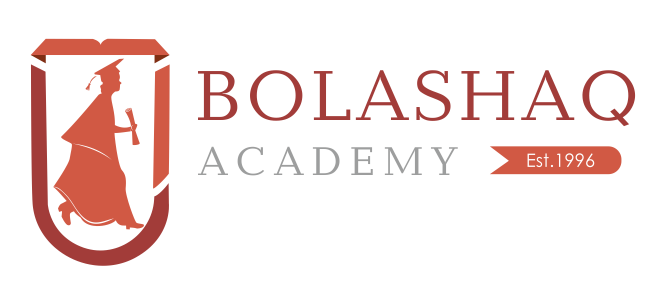  Барнаульский юридический институт МВДРФ Барнаул, Российская Федерация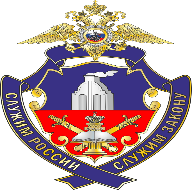 Волжский университет 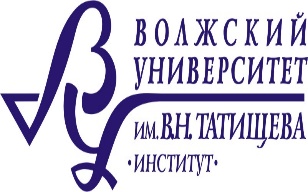 им.В.Н.Татищева. Тольятти, Российская Федерация 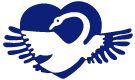 Международный центр гуманной педагогики.Москва,Российская Федерация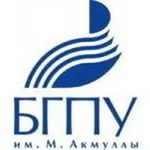 Башкирский государственный педагогический университет им.М.Акмуллы Уфа, Башкортостан, Российская Федерация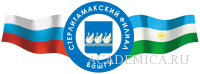 Стерлитамакский филиал Башкирского государственного университет. Стерлитамак, Башкортостан, Российская Федерация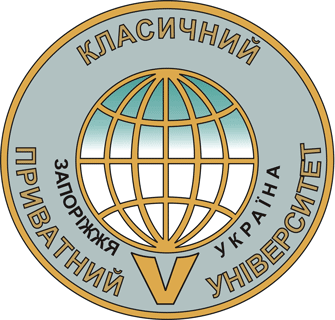 Классический приватный университет.Запорожье, Украина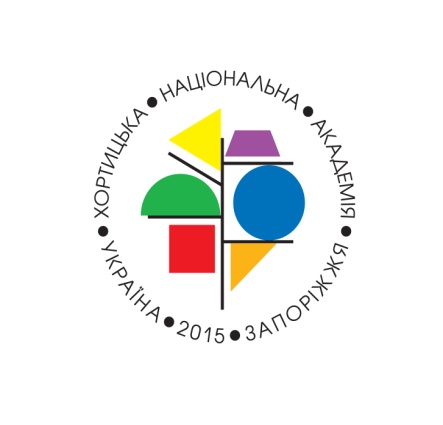 Хортицкая национальная учебно-реабилитационная академия Запорожье, Украина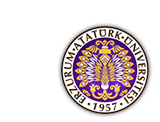 Университет АтатюркЭрзурум, Турция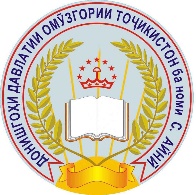 Таджикский государственный педагогический университет имени С. АйниТаджикистан 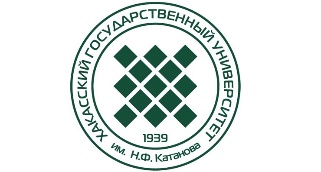 Хакасский государственный университет им. Н.Ф.  Катанова Российская Федерация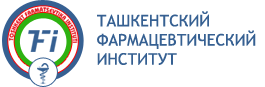 Ташкентский фармацевтический институтТашкент,Республика Узбекистан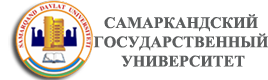 Самаркандский государственный университетСамарканд, Республика Узбекистан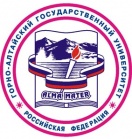 Горно-Алтайский государственный университет Республика Алтай, Россия Федерация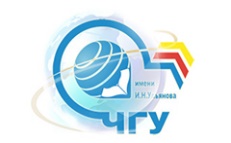 Чувашский государственный университет им. И.Н.УльяноваЧебоксары,Чувашская РеспубликаГродненский государственный университет имени Янки Купалы, Республика Беларусь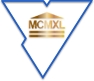 Төраға:Меңлібаев Құрал Несіпбекұлы, «Bolashaq» академиясының ректоры, философия ғылымдарының кандидаты, профессорТөраға орынбасары: Уразбаев Хамит Курентаевич, «Bolashaq» академиясының ғылыми жұмыс және халықаралық байланыстар жөніндегі проректоры, тарих ғылымдарының кандидаты, доцентТең төрағалар:Александров Андрей Юрьевич, И.Н. Ульянов атындағы Чуваш мемлекеттік университетінің ректоры, экономика ғылымдарының докторы, доцентАмонашвили Шалва Александрович, Халықаралық гуманитарлық педагогика орталығының президенті, педагогика ғылымдарының докторы, профессорАсадуллин Раиль Мирваевич, М.Акмуллы атындағы Башқұрт мемлекеттік педагогикалық университетінің ректоры, педагогика ғылымдарының докторы, профессорӘлімжанов Иброхим Инамович, Ташкент фармацевтикалық институтының ректоры, медицина ғылымдарының докторы, профессорБабин Валерий Геннадьевич, Тау-Алтай мемлекеттік университетінің ректоры, тарих ғылымдарының кандидаты, доцентГаффар Нуман Усмонзода С.Айни атындағы Тәжік мемлекеттік педагогикалық университетінің ректоры, тарих ғылымдарының докторы, профессорКитурко Ирина Фёдоровна ректор Китурко Ирина Федоровна, Янка Купала атындағы Гродно мемлекеттік университетінің ректоры, тарих ғылымдарының кандидаты, доцентКовальский Алексей Алексеевич, директор Стерлитамакского филиала ФГБОУ ВПО «Башкирский государственный университет», кандидат физико-математических наукКраснова Татьяна Григорьевна Н.Ф. Катанаова атындағы  Хакас мемлекеттік университетінің ректоры экономика ғылымдарының докторы, профессорНечипоренко Валентина Васильевна, Хортица ұлттық оқу және оңалту академиясының директоры, педагогика ғылымдарының докторы, доцентОгаренко Виктор Николаевич, Классикалық жеке университетінің ректоры, мемлекетті басқару ғылымдарының докторы, профессорПроказин Дмитрий Леонидович, Ресей Федерациясы Ішкі істер министрлігінің Барнаул заң институтының меңгерушісі, заң ғылымдарының кандидаты, полиция полковнигіУмар Чомаклы, Ататюрк халықаралық университетінің ректоры, доктор, профессорХолмурадов Рустам Ибрагимович, Самарқанд мемлекеттік университетінің ректоры, техника ғылымдарының докторы, профессорЯкушин Владимир Андреевич, В.Н.Татищев атындағы Волга университетінің ректоры, заң ғылымдарының докторы, профессорҰйымдастыру комитетінің және редакциялық кеңестің мүшелері:Рысмагамбетова Гульнара Мусиевна, «Bolashaq» академиясының стратегиялық даму жөніндегі проректоры, заң ғылымдарының кандидаты, профессорКиреева Ұлдай Тагбергеновна, «Bolashaq» академиясының оқу-әдістемелік жөніндегі проректоры, педагогика ғылымдарының кандидаты, доцентАхметова Ботагоз Тельмановна. Bolashaq» академиясының әлеуметтік және тәрбие жұмыстары жөніндегі проректоры, экономика ғылымдарының магистріСмагулова Гульназ Сапаргалиевна құқықтық және экономикалық зерттеулер орталығының маманыАсакаева Дана Саламатовна, педагогика және психология кафедрасының меңгерушісі, педагогика ғылымдарының кандидаты, доцентДарибекова Айгуль Сагатбековна, қаржы кафедрасының меңгерушісі, экономика ғылымдарының кандидаты, профессорГазиханова Жанар Газизовна, шет тілдері және мәдениетаралық коммуникация кафедрасының меңгерушсі, философия докторы PhDКабжанов Акылбек Тайболатович, заң пәндері кафедрасының меңгерушісі, заң ғылымдарының кандидаты, профессорКасенов Еламан Балтайович, жалпы білім беру кафедрасының меңгерушісі, тарих ғылымдарының кандидаты, доцентКалдыбаева Айгуль Құдайбергеновна, фармация кафедрасының меңгерушісі, химия ғылымдарының кандидаты, доцентСембиев Құрманғазы Зәкірұлы, қазақ тілі мен әдебиеті кафедрасының меңгерушісі, филология ғылымдарының кандидаты, профессорХрапченкова Надежда Ивановна, мектепке дейінгі және бастауыш білім беру бөлімінің меңгерушісі, педагогика ғылымдарының кандидаты, профессор Абдрахманов Рүстем Хасенұлы, педагогика ғылымдарының магистрі, қазақ тілі мен әдебиеті кафедрасының доцентіӘбдіжами Айтуған Жұмахметқызы, заң ғылымдарының кандидаты, қауымдастырылған профессор, заң пәндері кафедрасының доцентіБокижанова Галия Каскарбековна, Ізгілік педагогикасы орталығының директоры, педагогика ғылымдарының кандидаты, доцент, Коржумбаева Марал Берекеловна, педагогика ғылымдарының кандидаты, педагогика және психология кафедрасының доцентіМарышкина Таисия Владимировна, гуманитарлық ғылымдарының магистрі, шет тілдері және мәдениетаралық коммуникация кафедрасының аға оқытушысыПименов Александр Васильевич, экономика ғылымдарының кандидаты, қаржы кафедрасының доцентіТнимова Гульбагиза Тауфиковна, медицина ғылымдарының докторы, фармацевтикалық пәндер кафедрасының профессорыШащанова Майра Балиқызы, техника ғылымдарының кандидаты, жалпы білім беру кафедрасының профессорыПредседатель:Менлибаев Курал Несипбекович, ректор Академии «Bolashaq», кандидат философских наук, профессорЗаместитель председателя: Уразбаев Хамит Курентаевич, проректор по научной работе и международному сотрудничеству Академии «Bolashaq», кандидат исторических наук, доцентСопредседатели:Александров Андрей Юрьевич, ректор ФГБОУ ВО Чувашского государственного университета им. И.Н. Ульянова, кандидат экономических наук, доцентАлимджанов Иброхим Инамович, ректор Ташкентского Фармацевтического Института, доктор медицинских наук, профессорАмонашвили Шалва Александрович, Президент Международного центра гуманной педагогики, доктор педагогических наук, профессорБабин Валерий Геннадьевич, ректор Горно-Алтайского государственного университета, кандидат исторических наук, доцентГаффар Нуман Усмонзода ректор Таджикского государственного педагогического университета им. С.Айни, доктор исторических наук, профессорКитурко Ирина Фёдоровна ректор Гродненского государственного университета имени Янки Купалы, кандидат исторических наук, доцентКовальский Алексей Алексеевич, директор Стерлитамакского филиала ФГБОУ ВПО «Башкирский государственный университет», кандидат физико-математических наукКраснова Татьяна Григорьевна ректор Хакасского государственного университета им. Н.Ф. Катанаова, доктор экономических наук, профессорНечипоренко Валентина Васильевна, ректор Хортицкой национальной учебно-реабилитационной академии, доктор педагогических наук, доцентОгаренко Виктор Николаевич, ректор Классического приватного университета, доктор наук государственного управления, профессорПроказин Дмитрий Леонидович, начальник Барнаульского юридического института МВД РФ, кандидат юридических наук, полковник полицииСагитов Салават Талгатович, ректор Башкирского государственного педагогического университета имени М.Акмуллы, доктор педагогических наук, профессорУмар Чомаклы, ректор Международного университета Ататюрка, доктор наук, профессорХалмурадов Рустам Ибрагимович ректор Самаркандского государственного университета, доктор технических наук, профессорЯкушин Владимир Андреевич, ректор Волжского университета имени В.Н.Татищева, доктор юридических наук, профессорЧлены организационного комитета и редакционной коллегии:Рысмагамбетова Гульнара Мусиевна, проректор по стратегическому развитию Академии «Bolashaq», кандидат юридических наук, профессорКиреева Улдай Такбергеновна, проректор по учебно-методической работе Академии «Bolashaq», кандидат педагогических наук, доцентАхметова Ботагоз Тельмановна проректор по социальной и воспитательной работе, магистр экономических наукСмагулова Гульназ Сапаргалиевна, специалист центра правовых и экономических исследованийАсакаева Дана Саламатовна, заведующая кафедрой педагогики и психологии, кандидат педагогических наук, доцентГазиханова Жанар Газизовна, заведующая кафедрой иностранных языков и межкультурной коммуникации, доктор философии PhDДарибекова Айгуль Сагатбековна, заведующая кафедрой финансов, кандидат экономических наук, профессорКабжанов Акылбек Тайбулатович, заведующий кафедрой юридических дисциплин, кандидат юридических наук, профессорКасенов Еламан Балтаевич, заведующий кафедрой общеобразовательных дисциплин, кандидат исторических наук, доцент.Калдыбаева Айгуль Кудайбергеновна, заведующая кафедрой фармацевтических дисциплин, кандидат химических наук, доцентСембиев Курмангазы Закирович, заведующий кафедрой казахского языка и литературы, кандидат филологических наук, профессорХрапченкова Надежда Ивановна, заведующая кафедрой дошкольного и начального обучения, кандидат педагогических наук, профессорАбдрахманов Рустем Хасенович, магистр педагогических наук, доцент кафедры казахского языка и литературыАбдижами Айтуган Жұмахметқызы, кандидат юридических наук, ассоциированный профессор, доцент кафедры юридических дисциплинБокижанова Галия Каскарбековна, кандидат педагогических наук, доцент директор центра гуманной педагогикиКоржумбаева Марал Берекеловна, кандидат педагогических наук, доцент кафедры педагогики и психологииМарышкина Таисия Владимировна, магистр гуманитарных наук, ст.преподаватель кафедры иностранных языков и межкультурной коммуникацииПименов Александр Васильевич, кандидат экономических наук, доцент кафедры финансовТнимова Гульбагиза Тауфиковна, доктор медицинских наук, профессор кафедры фармацевтических дисциплинШащанова Майра Балиевна, кандидат технических наук, профессор кафедры общеобразовательных дисциплин10.00-10.05ҚҰТТЫҚТАУ СӨЗ - ПРИВЕТСТВЕННОЕ СЛОВОМеңлібаев Құрал Несіпбекұлы, «Bolashaq» Академиясының ректоры, философия ғылымдарының кандидаты, профессор, Евразия Халықаралық экономика академиясының академигі Менлибаев Курал Несипбекович, ректор Академии «Bolashaq», кандидат философских наук, профессор, академик Международной экономической академии Евразия10.05-10.10Нургалиев Бахыт Молдатьевич, заң ғылымдарының докторы, профессор, Қазақстан Республикасы Ұлттық ғылым академиясының құрметті мүшесі, Қазақстан Республикасы Жаратылыстану ғылымдары академиясының толық мүшесі.Нургалиев Бахыт Молдатьяевич, доктор юридических наук, профессор, почетный член Национальной Академии наук РК, действительный член Академии естественных наук РК.10.10-10.15Никифоров Владимир Валентинович, первый проректор, проректор по научной работе, доктор биологических наук, профессор. Кременчугский национальный университет им. М.Остроградского.Никифоров Владимир Валентинович, бірінші проректор, ғылыми жұмыстар жөніндегі проректор, биология ғылымдарының докторы, профессор. М.Остроградский атындағы Кременчуг ұлттық университеті.10.15-10.20КОНФЕРЕНЦИЯ ӨТКІЗУ РЕГЛАМЕНТІУразбаев хамит Курентаевич, «Bolashaq» академиясының ғылыми жұмыстар және халықаралық байланыстар жөніндегі проректоры, тарих ғылымдарының кандидаты, доцентРЕГЛАМЕНТ ПРОВЕДЕНИЯ КОНФЕРЕНЦИИУразбаев хамит Курентаевич, проректор по научной работе и международному сотрудничеству, кандидат исторических наук, доцентВремяФ.И.О. докладчика и соавторов. Тема докладаДоклад 110.20-10.30Әбдіжәми Айтуған Жұмахметқызы, заң ғылымдарының кандидаты, қауымдастырылған профессор, заң пәндері кафедрасының доценті, Bolashaq академиясы, Қарағанды қ, ҚазақстанЖАҺАНДАНДАНУ ЖАҒДАЙЫНДАҒЫ БІЛІМ БЕРУ ЖҮЙЕСІ: БҮГІНІ МЕН ЕРТЕҢІДоклад 210.30-10.40(11:30-11:40)Коротких Елена Геннадьевна кандидат филологических наук, доцен, заведующая кафедрой иностранных языков Новосибирского государственного аграрного университета, г.Новосибирск, РоссияПРЕПОДАВАНИЕ ИНОСТРАННОГО ЯЗЫКА НА УРОВНЕ МАГИСТРАТУРЫ – МОДУЛЬНЫЙ ПОДХОД К ПРОЕКТИРОВАНИЮ УЧЕБНЫХ ПРОГРАММДоклад 310.40-10.50Сембиев Курманғазы Закіұлы –филология ғылымдарының кандидаты, қазақ тілі мен әдебиеті кафедрасының меңгерушісі, Bolashaq академиясы, Қарағанды қ, ҚазақстанЛАТЫН ГРАФИКАСЫНА НЕГІЗДЕЛГЕН ҚАЗАҚ ЖАЗУЫДоклад 410.50-11.00(8.50-9.00)Алхасов Яшар Камиль оглу, доцент, доктор философии, заведующий отделом практики и развития карьеры выпускников Бакинского славянского университета, г.Баку, АзербайджанОБ ОДНОМ АСПЕКТЕ ИЗУЧЕНИЯ ТЕКСТА КАК КОМПОНЕНТА СОДЕРЖАНИЯ ОБУЧЕНИЯ РУССКОМУ ЯЗЫКУ КАК ИНОСТРАННОМУДоклад 511.00-11.10Шарипова Аайгуль Максуновна, старший преподаватель кафедры общеобразовательных дисциплин, Академия «Bolashaq», г. Караганды, КазахстанМОДЕЛИ СМЕШАННОГО ОБУЧЕНИЯ В УСЛОВИЯХ СОВРЕМЕННОГО МИРАДоклад 611.10-11.20(12:10-12:20)Сагалаков Эдуард Алексеевич, кандидат исторических наук, доцент, заведующий кафедрой теории и истории государства и права Хакасского государственного университета им. Н. Ф. Катанова, г. Абакан, Республика Хакасия, РоссияКРИЗИС СИСТЕМЫ ГОСУДАРСТВЕННОГО УПРАВЛЕНИЯ ВРЕМЕННОГО ПРАВИТЕЛЬСТВА В ТУРКЕСТАНЕДоклад 711.20-11.30(10:20-10:30)Соегов Мурадгелди, доктор филологических наук, профессор, академик Академии наук Туркменистана. Внештатный научный консультант Института языка, литературы и национальных рукописей им. Махтумкули АНТ, г. Ашхабад, Туркменистан. В ОБРАЗЕ ОГУЗ-ХАНА ВОПЛАЩЕНЫ ИСТОРИЧЕСКИЕ СОБЫТИЯ, СВЯЗАННЫЕ С АФРАСИАБОМ, МОА-ДУНОМ И АТТИЛОЙДоклад 811.30-11.40Диянова Рахат Телубаевна, магистр, педагогика және психология кафедрасының аға оқытушысы, «Bolashaq» академиясы, Қарағанды қ, Қазақстан ОТБАСЫНДАҒЫ ЗОРЛЫҚ - ЗОМБЫЛЫҚ ЖӘНЕ ҚАТЫГЕЗДІК ФЕНОМЕНІДоклад 911.40-11.55(08.40-08.55)Смирнова Лилия Мансуровна, кандидат педагогических наук, профессор кафедры физической культуры и спорта Костромского государственного университета, г.Кострама, Россия, Харисова Нурия Мансуровна, кандидат биологических наук, ассоциированный профессор кафедры морфологии и физиологии Карагандинского медицинского университета, г.Караганда, Казахстан, Хритик Бхардвадж, студент, Алвар, Раджастан, Индия, ОПЫТ ИСПОЛЬЗОВАНИЯ ДИСТАНЦИОННЫХ ТЕХНОЛОГИЙ И РЕЗУЛЬТАТЫ АНКЕТИРОВАНИЯ СТУДЕНТОВДоклад 1011.55-12.05(08.55-09.05)Кравченко Кристина Владимировна, студентка, Глухова Валентина Ивановна, кандидат экономических наук, доцент Кременчугского национального университета им. М.Остроградского, г.Кременчуг, УкраинаСОВЕРШЕНСТВОВАНИЕ МЕХАНИЗМА РЕАЛИЗАЦИИ БЮДЖЕТНОЙ ПОЛИТИКИ ДЛЯ ПОВЫШЕНИЯ КОНКУРЕНТОСПОСОБНОСТИ СЕЛЬСКОХОЗЯЙСТВЕННЫХ ПРЕДПРИЯТИЙ УКРАИНЫДоклад 1112.05-12.15(13.05-13.15)Ботвин Илья Викторович, доцент кафедры уголовного права и криминологии Барнаульского юридического института МВД России, кандидат юридических наук, доцент, майор полицииНЕОПРЕДЕЛЕННОСТЬ УГОЛОВНОЙ ПОЛИТИКИ В ЭПОХУ ЦИФРОВИЗАЦИИДоклад 1212.15-12.25(09.15-09.25)Водолазская Александра Игоревна, студентка, Хоменко Людмила Николаевна, кандидат экономических наук, доцент Кременчугского национального университета им. М.Остроградского, г.Кременчуг, УкраинаОСОБЕННОСТИ ЦИФРОВОЙ ЭКОНОМИКИ УКРАИНЫДоклад 1312.25-12.35Ibrakhimova Kamila Talgatovna, Karaganda, Bolashaq academy,  Arslanova Milyausha Synbulatovna, candidate of Philology, associate Professor of the Department of the Bashkir Philology of the Sterlitamak branch of the Bashkir State University, Tibinko Nadezhda Dmitrievnasenior teacher of Department of English Language and Intercultural Communication Karaganda, Bolashaq Academy«MODEL UN» — AS A BASIS FOR IMPROVING THE LEADERSHIP SKILLS OF YOUNG PEOPLEДоклад 1412.35-12.45Уразбаев Хамит Курентаевич, проректор по научной работе и международному сотрудничеству академии «Bolashaq» кандидат исторических наук, доцент, г.Караганда, КазахстанНАЦИОНАЛЬНАЯ ИДЕЯ «МӘҢГІЛІК ЕЛ» - ОСНОВА ФОРМИРОВАНИЯ ПАТРИОТИЧЕСКОГО ВОСПИТАНИЯ ПОДРАСТАЮЩЕГО ПОКОЛЕНИЯДоклад 1512.45-12.55(09.45-09.55)Арзуманова Раиса Аркадьевна, кандидат педагогических наук, доцент Российского университета дружбы народов, Москва, РоссияУЧЕТ ОСОБЕННОСТЕЙ РОДНОГО ЯЗЫКА УЧАЩИХСЯ ПРИ ОБУЧЕНИИ РУССКОМУ КАК НЕРОДНОМУДоклад 1612.55-13.00(11.45-12.00)Насипов Илшат Сахиятуллович, доктор филологических наук, профессор, заведующий кафедрой татарского языка и литературы Института филологического образования и межкультурных коммуникации Башкирского государственного педагогического университета им. М Акмуллы.ТАТАРСКАЯ РЕГИОНАЛЬНАЯ ЛЕКСИКОГРАФИЯ13.00Закрытие пленарного заседания13.00-14.30Перерыв на обед14.30-16.30Секционные заседания 16.30-17.00Подведение итогов конференции. Принятие рекомендаций.10. Bilyk M., Assistant Department of Business Administration, Marketing and Tourism Kremenchuk Mykhailo Ostrohradskyi National University. Kremenchuk, Ukraine